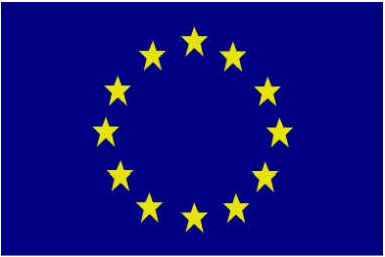 INTERREG EUROPE 2021-2027Sadarbības programmas dokumenta tulkojumsGala versija2021. gada jūlijsINTERREG PROGRAMMU VEIDNEKopīgā programmas stratēģija: galvenie attīstības politikas uzdevumi un politikas risinājumi1.1. Programmas teritorija (nav vajadzīgs Interreg C programmām)Atsauce: Eiropas Parlamenta un Padomes 2021.gada 24.jūnija Nr. 2021/1059 regulas par īpašiem noteikumiem attiecībā uz Eiropas teritoriālās sadarbības mērķi (Interreg), kas saņem atbalstu no Eiropas Reģionālās attīstības fonda un ārējās finansēšanas instrumentiem (turpmāk – Interreg regula) 17. panta 3.punkta a) apakšpunkts un 17. panta 9.punkta a) apakšpunkts 
Programmas teritorija ietver visu Eiropas Savienības (turpmāk – ES) 27 dalībvalstu teritoriju, kā arī Norvēģiju un Šveici, šajā dokumentā sauktas par Partnervalstīm, kas atbilst kopskaitā 254 reģioniem (242 reģioni NUTS 2 līmenī ES 27, 5 reģioni Norvēģijā un 7 reģioni Šveicē).1.2. Galveno kopīgo izaicinājumu kopsavilkums Atsauce: Interreg regulas 17. panta 3.punkta b) apakšpunkts, 17. panta 9.punkta b) apakšpunkts1.2.1. Programmas konteksts, ieskaitot ES galvenos stratēģiskos virzienusEiropas Savienība (ES) ir apņēmusies tuvāko desmitgažu laikā sasniegt vairāku stratēģiju rezultātus, būtiska nozīme ir Kohēzijas politikas sniegtajam ieguldījumam.Straujais digitālo tehnoloģiju progress padara zinātni un inovācijas atvērtākas, vairāk uz sadarbību vērstas un globālākas. Trīs ES izpētes un inovāciju politikas mērķi, kas kopā tiek saukti par atvērtu inovāciju, atvērtu zinātni un atvērtību pasaulei, norāda, kā izpēte un inovācija veicina Eiropas Komisijas politisko prioritāšu īstenošanu. Eiropai ir jākļūst spējīgākai, ātrāk jāspēj reaģēt uz mainīgajiem tirgus apstākļiem un patērētāju priekšrocībām, lai kļūtu par inovācijām draudzīgu sabiedrību un ekonomiku. Galvenie izpēti un inovāciju veicinošie faktori visefektīvāk tiek īstenoti reģionālā līmenī.Lai pārvarētu klimata pārmaiņas un apkārtējās vides degradāciju, Eiropas Zaļais kurss (European Green Deal) nodrošina ceļa karti ES ekonomikas ilgtspējas nodrošināšanai, īstenojot pasākumus, kas vērsti uz efektīvu resursu izmantošanu, lai pārietu uz tīru aprites ekonomiku, atjaunotu bioloģisko daudzveidību un samazinātu piesārņojumu. Tajā aprakstīti nepieciešamie ieguldījumi un pieejamie finanšu instrumenti, kā arī izskaidrots, kā nodrošināt taisnīgu un visaptverošu pāreju.ES ir apņēmusies līdz 2050. gadam kļūt klimata neitrāla. Lai to panāktu, ir ierosināts pieņemt Eiropas klimata likumu, lai politisko apņemšanos pārvērstu ar likumu noteiktās saistībās un investīcijas veicinošā faktorā. Stratēģijā aprakstīts, kā Eiropa var kļūt par ceļvedi uz klimata neitralitāti, ieguldot resursus inovatīvos tehnoloģiskajos risinājumos, dodot iespēju saviem pilsoņiem un saskaņojot rīcību svarīgākajās jomās, piemēram, rūpniecības politikā, finansēs vai izpētē – vienlaikus nodrošinot sociālo taisnīgumu, lai īstenotu taisnīgu pāreju.2015. gadā apstiprinātā Apvienoto Nāciju Organizācijas (turpmāk – ANO) Ilgtspējīgas attīstības programma 2030. gadam ir vēl viens būtisks ES mērķis. Šī 2015. gadā apstiprinātā programma ir apņemšanās līdz 2030. gadam visā pasaulē samazināt nabadzības rādītājus un panākt ilgtspējīgu attīstību, nodrošinot, ka neviens cilvēks nav atstumts. Programmas 2030. gadam apstiprināšana bija ievērojams sasniegums, ietverot kopīgu globālu vīziju virzienā uz ilgtspējīgu attīstību visiem. Programmas mērogs, ambīcijas un pieeja ir unikāla. Viena galvenā iezīme ir tā, ka 17 ilgtspējīgas attīstības mērķi ir pēc būtības globāla mēroga un piemērojami universāli, ņemot vērā atsevišķās valstīs esošo reālo situāciju, kapacitāti un attīstības līmeni, kā arī konkrētus izaicinājumus. Visas valstis, reģioni un pilsētas ir kopīgi atbildīgas par ilgtspējīgas attīstības mērķu sasniegšanu, un tām visām ir izšķiroša loma, lai rīkotos vietējā, valsts, kā arī globālā mērogā.Nesenā pagātnē ES valstis skārušās krīzes daudzās teritorijās ir pastiprinājušas nevienlīdzību. Darbs nolūkā nodrošināt sociālo taisnīgumu un labklājību ES prioritātes “Ekonomika, kas darbojas iedzīvotāju labā” un Eiropas Sociālo tiesību pīlāra ietvaros ir arī galvenie šīs programmas veicinošie faktori.  Privātpersonas un uzņēmumi, sevišķi mazie un vidējie uzņēmumi, ES var plaukt tikai tādā gadījumā, ja ekonomika darbojas to labā. ES unikālā sociālā tirgus ekonomika ļauj augt dalībvalstu ekonomikām un mazināt nabadzību un nevienlīdzību. Eiropai atrodoties uz stabiliem pamatiem, ekonomika var pilnībā reaģēt uz ES pilsoņu vajadzībām.Īstenojot visas ES stratēģijas, pilnībā jāņem vērā teritoriālā dimensija un jāierobežo to potenciāli negatīvā diferencētā ietekme. Teritoriālās attīstības programmas 2030. gadam mērķis ir stiprināt Eiropas teritoriālo kohēziju. Tas nozīmē nākotnes nodrošināšanu visām vietām, nodrošinot vienādas iespējas pilsoņiem un uzņēmumiem neatkarīgi no to atrašanās vietas. Teritoriālā kohēzija pastiprina sadarbību un solidaritāti, kā arī samazina nevienlīdzību starp pārtikušākām vietām un teritorijām, kuru nākotnes izredzes ir mazāk labvēlīgas. Tas nāks par labu Eiropai kopumā, kā arī katrai atsevišķai teritorijai. Lai to izdarītu, Teritoriālās attīstības programma nodrošina visu attiecīgo politiku stratēģiskos mērķus teritorijas plānošanas jomā un teritoriālās dimensijas visos pārvaldības līmeņos. Teritoriālās attīstības programma 2030. gadam iezīmē divus galvenos mērķus: (i) Taisnīga Eiropa [Just Europe], kas sniedz nākotnes perspektīvas visām vietām un cilvēkiem; (ii) Zaļa Eiropa [Green Europe], kas aizsargā mūsu kopējos iztikas līdzekļus un veido sabiedrības pārejas procesus, sadalot tos sešās Eiropas teritorijas attīstībai būtiskās prioritātēs.Kopumā Interreg Europe var pielāgoties jebkādai krīzes formai (piemēram, humanitārā krīze, klimata krīze ar karstuma viļņiem, pandēmija utt.), kas dzīves laikā varētu rasties.Šajā sakarā 2021.–2027. gada plānošanas perioda sākumā Eiropa pārdzīvoja bezprecedenta situāciju, kas izpaužas kā veselības nozares krīze COVID-19 pandēmijas dēļ, kas sākās 2020. gada pavasarī. Pandēmija Eiropas reģionos atstāja smagu un ilgstošu ietekmi uz daudzām ekonomikas nozarēm (piemēram, tūrismu, kultūras un radošo sektoru) un droši vien arī citiem aspektiem, piemēram, transporta izmantošanu, patērētāju ieradumiem, dzīvesveidu, veselību utt. No šīs veselības nozares krīzes izrietošie izaicinājumi ir jāņem vērā reizē ar ekoloģisko pāreju, digitālajām pārejām un demogrāfiskajām izmaiņām, kas saglabājas kā nozīmīgi jautājumi, kas nākamo desmitgažu laikā būs jārisina ES. Visiem šiem izaicinājumiem būs spēcīga ietekme uz daudzām politikas jomām ES, valsts, reģionālā un vietējā līmenī.Kopumā sabiedrības politikām, izejot no krīzes, bez šaubām būs jāatbalsta Eiropas ekonomikas un sabiedrības atlabšanas kapacitāte. Šajā ziņā ES kohēzijas politika paliek kā būtiska publiskā politika, ko izmantot ekonomikas un sociālās atveseļošanas veicināšanai visos ES reģionos. Ar šīs politikas palīdzību ES veicina harmonisku attīstību visā Eiropas Savienībā, stiprinot ekonomisko, sociālo un teritoriālo kohēziju ES reģionos un dalībvalstīs. Interreg Europe joprojām ir viens no šīs politikas īstenošanas instrumentiem un katalizatoriem, veicinot plaša mēroga pārmaiņas un pieredzes pārnešanu, savstarpējo mācīšanos un salīdzināšanu visā Eiropā.Programmas stratēģija ir balstīta uz šādiem galvenajiem informācijas avotiem: a) Septītais ziņojums par ekonomisko, sociālo un teritoriālo kohēziju. Mans reģions, mana Eiropa, mūsu nākotne [My Region, My Europe, Our Future] – 2017; b) Eiropas teritorijas stāvoklis – Ieguldījums debatēs par Kohēzijas politiku pēc 2020. gada – ESPON – 2019; c) Teritoriālās attīstības programma 2019–2030; d) Sinerģija starp Interreg Europe un viedo specializāciju’, Kopīgās pētniecības komitejas Tehniskais ziņojums 2018; e) Novērtējuma ziņojumi – Interreg Europe 2014–2020 programma – 2020; f) EK interneta vietne.1.2.2. Atšķirības un nevienlīdzība Eiropā un izaicinājumi reģioniemEiropas reģionu raksturlielumi, situācija un perspektīvas, ņemot vērā minētos izaicinājumus un stratēģiskos virzienus, ir ļoti dažādas. Tāpat kā iepriekšējos plānošanas periodos, reģionālajai daudzveidībai iespēju un vajadzību ziņā visā ES nepieciešamas īpaši pielāgotas politikas. Tam nepieciešama atsevišķi katrai vietai pielāgota pieeja, kas reģioniem sniedz iespēju un līdzekļus noteikt politiku, kas atbilstu viņu konkrētajām vajadzībām. Katra reģiona unikalitātei ir arī milzīga pievienotā vērtība citiem Eiropas reģioniem, dažādās formās īstenojot savstarpējo mācīšanos. Ņemot vērā tās lomu, tā ir pamatā Eiropas centieniem kļūt viedākai, zaļākai, klimatneitrālai un noturīgākai, savienotākai, sociālākai un tuvāk pilsoņiem esošai.Trīsgadu ziņojums par ekonomikas, sociālo un teritoriālo kohēziju sniedz ļoti vērtīgu ieskatu būtiskākajās darba tendencēs. 2017. gadā izlaistajā 7. kohēzijas ziņojumā tika izceltas galvenās tendences, kas jāņem vērā arī 2021.–2027. gada plānošanas periodā, piemēram, reģionālo atšķirību mazināšana, fakts, ka ieguldījumi inovācijās, prasmēs un infrastruktūrā ir nepietiekami un ka nolūkā samazināt siltumnīcefektu izraisošo gāzu emisijas, ir jāveic lielāki ieguldījumi energoefektivitātē, atjaunojamajos resursos un klimatneitrālos transporta veidos. Tomēr citas tendences ir interpretējamas ļoti piesardzīgi, jo 2020. gada veselības nozares krīzes ekonomiskajām un sociālajām sekām varētu būt pamatīga, postoša un ilgstoša ietekme daudzās nozarēs un nodarbinātībā pēc progresējošās atveseļošanās kopš 2008. gada finanšu krīzes. Zemāk ir norādītas galvenās ekonomiskās, sociālās un teritoriālās atšķirības katram no pieciem ES līmenī izraudzītajiem pīlāriem, kā arī daži nozīmīgi politikas izaicinājumi Eiropas reģioniem, sevišķi saistībā ar pārvaldību. Atšķirības starp dažādiem Eiropas reģioniem joprojām pastāv, un COVID-19 izraisītās veselības aprūpes krīzes ietekmē tās varētu būt vēl vairāk padziļinājušās.Tālāk dotajos aprakstos ir sniegtas atsauces uz plašām teritorijām visās Eiropas daļās, taču realitāte reti kad ir tik vienkārša, un vienmēr jāpatur prātā atšķirības starp katru lielas platības teritoriju.Viedāka EiropaInovācijas ES joprojām ir stipri koncentrētas ierobežotā skaitā reģionu. Dalībvalstīs ES dienvidos un austrumos inovāciju joma ir mazāk attīstīta, un inovāciju centru, lielākoties galvaspilsētu, tuvumā esošie reģioni no atrašanās vietas tuvuma negūst labumu. Tādēļ ir nepieciešams izstrādāt politiku, kas nodrošina atbalstu tehnoloģiskām un netehnoloģiskām inovācijām mazāk attīstītos reģionos un reģionos ar zemu daudzveidības līmeni un kas savieno uzņēmumus, izpētes centrus un specializētos pakalpojumus ar uzņēmumiem dažādos reģionos. Šiem inovatīvajiem procesiem kultūras un radošie aktīvi tiek uzskatīti par svarīgiem unikālajiem ieguldījumiem.Neskatoties uz to, ka zināšanu ekonomika ir ekonomikas attīstību veicinošs faktors, uzņēmējdarbības aktivitāšu koncentrācija zināšanu ekonomikā veicina arī attīstības līmeņa atšķirību palielināšanos starp reģioniem. Starp reģioniem pastāv atšķirības zināšanu un inovāciju aktivitāšu intensitātes un sajaukuma ziņā, tādēļ tām ir atšķirīga inovāciju radīšanas un dažādu izsmalcinātības pakāpju inovāciju procesu īstenošanas kapacitāte. Katru teritoriālo inovāciju modeli var pastiprināt zināšanu iegūšana ārpus reģiona. Pozitīvas reģionālās ekonomikas attīstības sasniegšana, pamatojoties uz izpēti un inovācijām, ir atkarīga no reģionu spējām izmantot savus aktīvus.Pašreizējo zināšanu ražošanas mehānismu rezultātā ir radusies skaidri redzama centrs-perifērija tipa polarizācija. Reģionālās specializācijas modeļi pēc izmantotajām tehnoloģijām liecina, ka tehnoloģiju reģioni (t.i., nozares, kas aktīvi ražo tehnoloģiskos risinājumus) galvenokārt ir galvaspilsētu reģioni. Progresējošā 4.0 tehnoloģiju un procesu pielāgošana, balstoties uz kiberfiziskajām sistēmām un lietu internetu (IoT), kam nepieciešami jauni tehnoloģiju ražošanas modeļi, liecina, ka mazāk attīstītos reģionos var rasties “inovāciju salas”. No sabiedrības perspektīvas īpašs uzsvars būtu jāliek uz digitālo prasmju iegūšanu, lai izslēgtu noteiktu grupu, piemēram, vecāka gadagājuma cilvēku, kuri var nebūt gatavi tik straujām pārmaiņām, izslēgšanas risku.ES dalībvalstīs mazie un vidējie uzņēmumi (turpmāk – MVU) veido 99% no visiem uzņēmumiem, 57% no uzņēmumiem rada pievienoto vērtību, un nodarbina 66% no ES darbaspēka. MVU tiek uzskatīti par Eiropas ekonomikas mugurkaulu. Tomēr attiecībā uz MVU izaugsmi reģionos pastāv dažādi labvēlīgie apstākļi, izaicinājumi, iespējas un draudi. Vietējā un reģionālā pārvaldība ekonomikas attīstībai un konkurētspējai kļūst aizvien svarīgāka, jo tai ir iespējas atbalstīt uzņēmumus daudzos veidos. Tādēļ kvalitātes pārvaldības sistēmu loma ir būtiska, un to nosaka kā divas priekšrocības: (i) caurskatāmība lēmumu pieņemšanā un stabilitātes nodrošināšana un (ii) uzņēmējdarbības un MVU veidošanas veicināšana.Digitālās ekonomikas un sabiedrības attīstība ES dalībvalstīs ir nevienmērīga. Pārejā uz digitālo ekonomiku lauku un perifērijas reģioni ir neaizsargāti. Digitāli attīstītāki reģioni Eiropas ziemeļu un centrālajā daļā daļēji sakrīt ar zināšanu un inovāciju reģioniem. Ņemot vērā augstās digitālās infrastruktūras izmaksas teritorijās ar ģeogrāfiskiem izaicinājumiem, visattālākajos reģionos un lauku teritorijās, digitālo savienojamību varētu veicināt, īstenojot vietējos pasākumus, kas vērsti uz pieprasījumu palielināšanu, izmantojot IKT izmantošanas popularizēšanas pasākumus un pakalpojumu dematerializēšanu.Lielākas, attīstītākas pilsētas nodrošina vairāk digitālo pakalpojumu nekā mazas un vidēja lieluma pilsētas, mazpilsētas un lauku kopienas. Publisko pakalpojumu mijiedarbība tiek uzskatīta par svarīgu faktoru digitālo atšķirību mazināšanai starp valstīm un reģioniem. Valsts iestādēm, pilsoniskajai sabiedrībai un uzņēmumiem būtu jāsadarbojas un jāapmainās zināšanām, jo tas palīdz attīstīt vietējo digitālo ekosistēmu un veicina jauna veida pakalpojumu līdzizveidošanu un nodrošināšanu.Starpreģionu sadarbība var veicināt viedākas Eiropas veidošanu, dodot iespēju Eiropas reģioniem uzlabot savas inovāciju un izpētes un attīstības politikas un programmas, sevišķi to Viedās specializācijas stratēģijas. Pieredzes apmaiņa un politikas apguve ļaus reģioniem paātrināt un uzlabot to reģionālās attīstības politiku īstenošanu būtiskākajās jomās, piemēram, prasmju attīstīšanā, lai attīstītu viedo specializāciju un uzņēmējdarbību, digitalizētu ekonomiku un sabiedrību, nodrošinātu digitālo savienojamību, modernizēto tehnoloģiju apgūšanu, inovācijas MVU, netehnoloģiskās inovācijas (organizācijas, sociālās utt.).Zaļāka, klimatneitrāla un noturīga EiropaKlimata pārmaiņām ir atšķirīga ietekme uz katru Eiropas bioģeogrāfisko reģionu. Novērotās ietekmes ietver vides pārmaiņas, virkni pārmaiņu ekosistēmā, kā arī izmaiņas pārtikā, ūdenī un energosistēmās. Neaizsargātība pret klimata pārmaiņām dažādos reģionos ievērojami atšķiras. Klimata pārmaiņas rada aizvien lielākus postījumus videi, nelabvēlīgi ietekmē labklājību un veselību, kā arī rada zaudējumus ekonomikai.Kas attiecas uz energoresursiem, būs nepieciešams veltīt lielākas pūles, lai īstenotu Eiropas Zaļo kursu, Eiropas Klimata paktu un gaidāmo paketi ‘Gatavi mērķrādītājam 55%’ un sasniegtu tās mērķi 2030. gadā samazināt emisiju daudzumu par vismaz 55%. Nolūkā kļūt par pasaules mēroga līderi atjaunojamo enerģijas avotu jomā ES ir izvirzījusi ambiciozu, saistošu mērķi, lai līdz 2030. gadam 32% no ES teritorijā izmantotajiem energoresursiem būtu iegūti no atjaunojamajiem avotiem.Lai sasniegtu ES noteiktos klimatneitralitātes mērķus, ir nepieciešams veikt investīcijas infrastruktūrā, īpašu uzmanību pievēršot atjaunojamo energoresursu avotu potenciālam noteiktās ģeogrāfiskajās teritorijās, paaugstinātai energoefektivitātei reģionos, kur resursu daudzums ir nepietiekams, reģionālajai sadarbībai un pastiprināti koncentrējoties uz augšupēju (bottom-up) pārvaldību. Pret enerģijas trūkumu visneaizsargātākie ir lauku reģioni Dienvideiropā un Austrumeiropā, lielākā daļa Austrumeiropas un visattālākie reģioni. Daudziem no šiem reģioniem ir potenciāls attīstīt atjaunojamos energoresursus, bet tiem trūkst administratīvās kapacitātes, vīzijas vai finanšu resursu. Reģionāla un starpreģionu sadarbība var sniegt atbalstu ieinteresēto pušu tīklu attīstībai, zināšanu un prakses pārnesei par ilgtspējīgu enerģijas padevi un patēriņu dažādos reģionos un rīcības saskaņošanu saistībā ar energoresursu pārnesi dažādos pārvaldības līmeņos.Aprites ekonomika aizvien vairāk veicina ES vides un klimata mērķu sasniegšanu. Tas ir arī stimuls vietējai un reģionālai attīstībai. Reģions ir atbilstošs līmenis, kurā organizēt ilgtspējīgas ekonomikas ekosistēmas, bet tiesiskais regulējums reģionālā un vietējā līmenī ir jāpielāgo aprites ekonomikas principiem. Aprites uzņēmējdarbības modeļu  īstenošanu un izplatīšanos veicina aglomerācijas (ekonomiskās un pilsētu), kas atrodas zināšanu centru tuvumā. Aprites ekonomikas materiālu nodrošinātājiem lauku reģionos ir īpaši dominējoša loma.Ņemot vērā to, ka transporta nozare joprojām ir viena no lielākajām siltumnīcefektu izraisošo gāzu emisiju radītājām un gaisa piesārņotājām, valsts darbības attiecībā uz transporta dekarbonizācijas atbalstu ir svarīgākas nekā jebkad. Atbalstāmajām darbībām ir jāņem vērā Eiropas zemas emisijas mobilitātes stratēģija, kas vērsta uz tādas regulējošās un uzņēmējdarbības vides nodrošināšanu, kas būtu labvēlīgāka ar pārejai uz zemas emisijas mobilitāti saistīto konkurences izaicinājumu pārvarēšanu.Turklāt ES Bioloģiskās daudzveidības stratēģija 2030. gadam ir arī būtisks Eiropas Zaļā kursa elements. Tā vērsta uz mūsu dabas aizsardzību un ekosistēmu degradācijas apturēšanu. ES reģioniem šajā procesā ir svarīga loma, nodrošinot efektīvu būtiskas mūsu zemes un jūras daļas aizsardzību un ekoloģisko koridoru integrāciju īsta Eiropas dabas tīkla ietvaros. ES Dabas atjaunošanas plānam, kas ir stratēģijas galvenais elements, ir potenciāls padarīt ES reģionus ne vien par dabai visdraudzīgākajiem, turklāt tas piedāvā iespējas uzlabot to noturību pret klimata pārmaiņām un citiem apkārtējās vides riskiem. Taču stratēģijas īstenošanai būs nepieciešams būtisks finansējums no reģionālo/kohēzijas fondu līdzekļiem un citiem avotiem, kā arī dalībnieku iesaiste visu līmeņu lēmumu pieņemšanā.Visbeidzot, potenciālais zaļās infrastruktūras (turpmāk - ZI) tīkla pārklājums reģionālā līmenī ir būtisks vairāku politiku regulējumam (piemēram, bioloģiskā daudzveidība, ūdens apsaimniekošana, klimata pārmaiņas, digitalizācija). Reģioniem ar zemu potenciālo ZI tīkla pārklājumu Ziemeļrietumeiropā ir jāuzlabo savienojamība ar esošo ZI. Reģioniem ar augstu potenciālo ZI tīkla pārklājumu ir jāsniedz atbalsts, īstenojot politikas, kas veicina ilgtspējīgu zemes izmantošanu un paaugstinātu bioloģisko daudzveidību. ZI attīstību var atvieglot, nodrošinot sadarbību starp vietējām un reģionālajām ieinteresētajām pusēm, informētību un spēju stiprināšanu, kā arī zināšanu apmaiņu starp profesionāļiem, kuri strādā dažādos īstenošanas posmos un mērogos.Starpreģionu sadarbība var sniegt atbalstu Eiropas reģioniem, lai nodrošinātu zaļāku, klimatneitrālu un noturīgu Eiropu ar zemāku oglekļa izmešu līmeni atbilstoši Eiropas Zaļajam kursam, veicinot to veiksmīgās pieredzes un politikas integrāciju no citiem reģioniem savās reģionālajās programmās jomās, kas ietver pārejas uz aprites ekonomikas veicināšanu, pielāgošanos klimata pārmaiņām, ūdens apsaimniekošanu, piesārņojuma novēršanu, risku novēršanu un noturību pret katastrofām, energoefektivitātes pasākumus, bioloģiskā daudzveidības atjaunošanu, uz dabu balstītus risinājumus un zaļo infrastruktūru, kā arī ilgtspējīgu pilsētas mobilitāti. Ja nepieciešams, programma var veicināt un papildināt reģionālo programmu aktivitātes un rezultātus.Savienotāka EiropaLaba piekļuve ir priekšnoteikums ekonomikas attīstībai. Līdz 2030. gadam kalnu un piekrastes reģionu piekļuves potenciāls pa autoceļiem vai dzelzceļiem sasniegs tik tikko 80% no Eiropas vidējā rādītāja. Reti apdzīvotas vietas un salas (tostarp visattālākie reģioni) saglabāsies mazāk par 20%. Kopumā reģionālā un vietējā līmenī ir vērojamas būtiskas piekļuves atšķirības.Starpreģionu sadarbība var veicināt augstāku Eiropas savienojamību, atbalstot politikas apguvi un spēju stiprināšanu attiecībā uz reģionālajām politikām, kas veicina ilgtspējīgu, inteliģentu un multimodālu mobilitāti.Sociālāka un iekļaujošāka Eiropa2008. gada finanšu krīzes dēļ 2013. gadā bezdarba līmenis ES sasniedza rekordaugstu līmeni 11%, līdz 2019. gada beigām samazinoties līdz 6,2%. Taču sagaidāms, ka 2020. gadu sākumā situācija būtiski pasliktināsies.Nodarbinātības un bezdarba rādītāju ziņā starp reģioniem ilgstoši pastāv lielas atšķirības, un ievērojami augstāks bezdarba līmenis ir Dienvideiropas valstīs un visattālākajos reģionos. Bezdarbs jaunu cilvēku vidū būtiski svārstās no aptuveni 6% Centrāleiropas valstīs līdz vairāk nekā 30% Dienvideiropas valstīs. Nodarbinātības situācija attiecībā uz strādājošajiem, kuri vecāki par 50 gadiem, lielākajā daļā valstu joprojām ir satraucoša problēma, tajā pašā laikā dati liecina, ka nodarbinātības līmenis pasliktinās arī vecuma grupā no 35 līdz 49 gadiem.2016. gadā attīstītākajos reģionos vidējais nodarbinātības rādītājs kopumā bija 74%, savukārt mazāk attīstītajos reģionos vidējais rādītājs  bija tikai 65%.Reģionu spēju izturēt ekonomiskos satricinājumus un cīnīties pret augstu bezdarba līmeni nosaka vairāku faktoru kopums, tostarp ekonomikas struktūra, darba tirgus elastīgums, prasmju līmenis un ar konkrēto vietu saistīti raksturlielumi, sevišķi pārvaldības kvalitāte.Piemēram, reģionālās ekonomikas, kurās dominē tās nozares, ko smagi skārusi COVID-19 krīze, piemēram, tūrisms vai kultūras un radošās nozares, var saskarties ar smagāku un ilgstošu negatīvo ietekmi uz sociālekonomisko stāvokli salīdzinājumā ar reģioniem, kuros ir daudzveidīgāka ekonomikas struktūra. Šajā kontekstā būs svarīgi apsvērt, kā tiks izmantoti Eiropas, valsts un reģionālā līmenī saskaņoti atveseļošanās plānos izstrādātie budžeti un attiecīgās atbalsta paketes.Aizvien vairāk uzmanību piesaista arī darba apstākļi, un šajā jomā vērojami centieni nodrošināt labāku līdzsvaru starp darba un privāto dzīvi, vienlīdzīgas iespējas, personu ar īpašām vajadzībām iekļaušanu, kā arī elastīgākas darba formas. Turklāt novecojošā sabiedrībā nepieciešams nopietnāk izvērtēt pensionāru lomu un vietu tajā.Attiecībā uz migrāciju nepieciešams izvērtēt un nepieciešamības gadījumā paplašināt viskritiskākajos gados, šī gadsimta otrās desmitgades vidū, ES līmenī īstenotos īpašos pasākumus. Starp galvenajām atziņām, bēgļu klātbūtnes pozitīvo ietekmi uz ekonomiku lielā mērā nosaka tas, cik veiksmīgi viņi integrējas darba tirgū. Ir nepieciešams norobežot politiku, kas vērsta uz migrantu sociālekonomisko integrāciju pilsētas un lauku kontekstā. Lemjot par sociālo dimensiju, jāuzsver vietējo institūciju un nevalstisko organizāciju (turpmāk – NVO) svarīgā loma veiksmīgā migrantu integrācijā.Eiropa saskaras ar aizvien pieaugošiem un teritoriāli atšķirīgiem demogrāfiskajiem izaicinājumiem. Starp šiem izaicinājumiem novecošana un depopulācija / augsts apdzīvotības blīvums var ietekmēt daudzus reģionus, tostarp lauku un perifērijas teritorijas. Tajā pašā laikā daudzas metropoles/pilsētas teritorijas saskaras ar iedzīvotāju skaita palielinājumu, kas var radīt būtisku ietekmi, tostarp uz sociālo un teritoriālo kohēziju, publisko pakalpojumu sniegšanu, darba tirgiem un mājokļu pieejamību un citiem. Vispārējas nozīmes pakalpojumu, izglītības, apmācību, veselības aprūpes, sociālās aprūpes un sociālās aizsardzības un iekļautības pieejamība ir sevišķi apgrūtināta neaizsargātajām grupām un cilvēkiem, kuri dzīvo konkrēta veida teritorijās, piemēram, lauku teritorijās, kurām ir zema pieejamība, vai ģeogrāfiski specifiskās teritorijās, tostarp kalnos, salās, reti apdzīvotās vietās, piekrastes teritorijās un visattālākajos reģionos. Kohēzijas politikas pārvaldības un īstenošanas mehānismiem valsts un, ja nepieciešams, reģionālā līmenī ir jāatbalsta spēju stiprināšana starp vietējām ieinteresētajām pusēm un institucionālā daudzpakāpju līmenī (politikas ekosistēmas pieeja), starpreģionu tīklu veidošana un sadarbība.Eiropas sociālo tiesību pīlāra ietvaros starpreģionu sadarbība var veicināt sociālākas Eiropas izveidi, atbalstot politikas apguvi un pieredzes pārnesi jautājumos, kas saistīti ar reģionālo politiku, tādējādi nodrošinot cilvēku nonākšanu atpakaļ darba tirgū, kā arī uzlabojot darba tirgus efektivitāti, migrantu un nelabvēlīgākā stāvoklī esošo grupu integrāciju. Citas būtiskākās darbības jomas ir, piemēram, pietiekamas un vienlīdzīgas veselības aprūpes pieejamības nodrošināšana, attīstot infrastruktūru, tostarp primāro aprūpi un specializētos veselības aprūpes pakalpojumus un uzlabojot kultūras un tūrisma lomu ekonomikas attīstībā, labklājībā, sociālajā integrācijā un sociālajās inovācijās.Eiropa tuvāk pilsoņiemLaba teritoriālā pārvaldība un sadarbība ir priekšnoteikumi cīņai pret patlaban Eiropas teritorijā sastopamajiem sociālajiem, ekonomikas, savienojamības un vides izaicinājumiem. Eiropas teritorijas daudzveidību ģeogrāfiskās, administratīvās un pārvaldības situācijas ziņā un politiskās atšķirības dažādos reģionos akcentē īpaši izstrādātas, konkrētajai vietai pielāgotas pieejas.Lai nodrošinātu, ka neviena vieta un neviens pilsonis nav atstumts, ir nepieciešama ciešāka sadarbība starp dažādām teritorijām, kā arī nozaru politikām. Lai to nodrošinātu, nepieciešama augstas kvalitātes pārvaldība, spēju stiprināšana un dažādu iesaistīto personu pilnvarojums.Starpreģionu sadarbība var veicināt Eiropas tuvināšanu pilsoņiem, nodrošinot atbalstu efektīvu integrētu un konkrētajai vietai pielāgotu stratēģiju un politiku izstrādei, kas līdz ar citiem jautājumiem attiecināmas arī, piemēram, uz kultūras mantojumu. Atbalsts varētu atvieglot labāku teritorijai pielāgotu pārvaldību, jo kolektīvās rīcības pārvaldības ietvaros ir nepieciešams nodrošināt vienprātības sasniegšanu un ilgtermiņa saistību izpildi. Turklāt eksperimentēšana, veidojot pārvaldības tīklus un struktūras, ir svarīgs efektīvu sadarbības struktūru aspekts, savukārt spēju stiprināšana ir galvenais efektīvu teritoriālo politiku priekšnoteikums. Turklāt Interreg Europe varētu palīdzēt nodrošināt, ka integrētas teritoriālās stratēģijas tiek īstenotas uz vietas.1.2.3. Papildināmība un sinerģija ar citām finansēšanas programmām un instrumentiemInterreg Europe papildināmība ar citām atbalsta formām ir  šīs sadarbības programmas pievienotjā vērtība salīdzinot ar citiem finansēšanas avotiem. Dažos gadījumos papildināmība var būt par pamatu darbībām, kas vērstas uz saskaņošanu un sinerģiju. Citos gadījumos zemāk dotajās sadaļās ir norādīta tikai Interreg Europe pievienotā vērtība. Tādēļ papildināmībai ir plašāks tvērums nekā koordinācijai. Papildināmība un koordinācija, ko var izveidot ar Interreg Europe, attiecas uz šādiem finansējuma avotiem:Papildināmība ar Investīcijas darbavietām un izaugsmei (turpmāk - ID&I) mērķa programmāmID&I programmas ir saistītas ar Eiropas Reģionālās attīstības fondu (turpmāk –ERAF), Eiropas Sociālo fondu (turpmāk - ESF+), Kohēzijas fondu un Taisnīgās pārejas fondu. Papildināmības ar šīm programmām jau ir norādītas Interreg Regulas 3. pantā, un tās nodrošina tiešu saikni starp Interreg Europe un ID&I programmām gan projektu, gan platformas līmeņos.Kas attiecas uz projektiem, koordinācija tiks nodrošināta, izmantojot saikni ar ID&I. Šī saikne tiks nodrošināta visos projektos, jo katrs projekts būs jāattiecina uz vismaz vienu ID&I programmu. Kas attiecas uz platformu, ID&I programmu vadošās iestādes ir viena no galvenajām mērķa grupām.Turklāt gadījumā, ja ID&I programmā ir paredzētas starpreģionu sadarbības aktivitātes saskaņā ar Eiropas Parlamenta un Padomes 2021.gada 24.jūnija regulas Nr. 2021/1060, ar ko paredz kopīgus noteikumus par Eiropas Reģionālās attīstības fondu, Eiropas Sociālo fondu Plus, Kohēzijas fondu, Taisnīgas pārkārtošanās fondu un Eiropas Jūrlietu, zvejniecības un akvakultūras fondu un finanšu noteikumus attiecībā uz tiem un uz Patvēruma, migrācijas un integrācijas fondu, Iekšējās drošības fondu un Finansiāla atbalsta instrumentu robežu pārvaldībai un vīzu politikai (turpmāk – Kopīgo noteikumu regula) 22. panta 3. daļas v punktu), papildināmība tiek nodrošināta automātiski. Reģioniem, kas līdz šim izvēlējušies šāda veida sadarbību, ir konkrēti tematiskie vai ģeogrāfiskie mērķi, ko nevarēja iekļaut nevienā no pašreizējām Interreg programmām. Tāpat kā agrāk, šiem reģioniem būs jādefinē un jāizstrādā savi sadarbības noteikumi. Tieši šajā aspektā var palīdzēt INTERACT, rodot iedvesmu no esošajām Interreg programmām. Bez noteikumu definēšanas Interreg Europe var arī palīdzēt īstenot sadarbību, ja reģioni meklē atbilstošus partnerus vai atbilstošu tematisko pieredzi.Papildināmība ar starpreģionu inovāciju investīciju instrumentu Starpreģionu inovāciju investīciju instruments ir iekļauts Eiropas Parlamenta un Padomes 2021.gada 24.jūnija regulā Nr.2021/1058 par Eiropas Reģionālās attīstības fondu un Kohēzijas fondu (turpmāk – ERAF un Kohēzijas fondu regula) un sastāv no divām daļām. Pirmajā daļā uzmanība ir pievērsta investīcijām starpreģionu projektos, savukārt otrajā daļā ir sniegts atbalsts vērtību ķēžu izstrādei mazāk attīstītos reģionos. Neliela budžeta līdzekļu daļa ir atvēlēta ar valsts pārvaldi nesaistītu spēju stiprināšanai. Jaunais instruments un Interreg Europe nedublējas, jo tiem ir atšķirīgi mērķi un tvērumi.Vienlaikus ir iespējama sinerģija starp starpreģionu inovāciju investīciju instrumentu (turpmāk -  I3) un Interreg Europe. Jaunā instrumenta ietvaros sasniegtie rezultāti var būt interesants mācīšanās avots Interreg Europe projektiem un politikas apguves platformai. Abpusēji Interreg Europe projekti, kas vērsti uz inovācijām, var noteikt pamatu nākotnes starpreģionu investīcijām inovācijās atkarībā no atziņām, kas gūtas no sadarbības, un iespējamās jomu identifikācijas kopīgu investīciju veikšanai.5 soļu metodoloģijas ietvaros, kas noteikta nolūkā atbalstīt sadarbību viedās specializācijas stratēģiju (turpmāk - S3) tematiskajās platformās, Interreg Europe var nodrošināt atbalstu starpreģionu sadarbībai posmā ‘Mācies un veido saikni’, savukārt 3 koncentrēs uzmanību uz investīciju posmu ‘Demonstrē, komercializē un paplašini mērogu’. Izmantojot S3 par starpreģionu sadarbības koordinēšanas principu, reģioni var mobilizēt papildu aktīvus un atraisīt inovāciju potenciālu Eiropas vērtību ķēžu ietvaros. Interreg Europe un konkrētu vietu inovāciju ekosistēmu atvieglota starpreģionu sadarbība var izveidot pamatus veiksmīgām starpreģionu investīcijām inovācijās.Papildināmība ar citām Interreg programmāmVisu Interreg programmu papildināmība ir norādīta Interreg Regulas 3.3. pantā. A, B un D sadarbības virziena gadījumā gan ģeogrāfiskais pārklājums, gan  pieeja atklāj C sadarbības virziena un visas Interreg Europe pievienoto vērtību. Ja A, B un D sadarbības virzieni ir vērsti uz pārrobežu vai starpvalstu izaicinājumu risinājumiem, Interreg Europe ļauj veikt starpreģionu spēju stiprināšanu, lai uzlabotu reģionālās attīstības politiku. Turklāt sadarbību starp visiem Interreg sadarbības virzieniem nodrošina INTERACT programma dažādās programmas pārvaldības jomās.Kas attiecas uz C sadarbības virzienu, 3. pantā ir definēti katras starpreģionu (vai Eiropas) programmas mērķi un pievienotā vērtība. Interreg Europe, INTERACT, URBACT un ESPON sadalošās līnijas [un papildināmības] ir skaidrotas ETS regulā. Interreg Europe ir vērsta uz politikas mērķiem, lai identificētu, izplatītu un pārnestu labo praksi uz reģionālās attīstības politikām, savukārt INTERACT ir vērsta uz Interreg programmu īstenošanu un to rezultātu kapitalizāciju. Tādēļ Interreg Europe intervences joma plašākā nozīmē ietver reģionālās attīstības politikas, savukārt INTERACT intervences joma paliek sadarbība.Konkrēti, attiecīgās INTERACT un Interreg Europe platformām (KEEP un platforma) ir divi atšķirīgi mērķi, tās kalpo divām atšķirīgām vajadzībām, un tām ir atšķirīgas mērķa grupas. Ja KEEP ietver datus par Interreg, Kaimiņvalstu instrumenta pārrobežu sadarbības (ENI CBC) un Pirmspievienošanās instrumenta pārrobežu sadarbības (IPA CBC) programmām un projektiem, Interreg Europe datubāzē tiek apkopoti dati par reģionālās attīstības praksi. Regulārās apmaiņas starp INTERACT un Interreg Europe arī nodrošina ciešu sadarbību kopīgo interešu jautājumos, piemēram, Investīcijas darbavietām un izaugsmei programmu īstenošanu.Sadalošā līnija starp Interreg Europe un URBACT ir URBACT tematiskās ievirzes (integrēta un ilgtspējīga pilsētattīstība) specifika. Visbeidzot, ESPON risina ar attīstības tendenču analīzi saistītus jautājumus, un tas ir atšķirīgs virziens no visām C sadarbības virziena programmām. Teritoriālo datu sniegšana par nesenajām Eiropas attīstības tendencēm var nodrošināt informāciju par Interreg Europe projektu un Interreg Europe programmas aktivitāšu attīstību. Tajā pašā laikā pieprasījumu pēc papildu zināšanām, kas izriet no Interreg Europe sadarbības, var iegūt, veicot mērķtiecīgu analīzi ar ESPON programmu.Četru Eiropas programmu ietvaros tiek regulāri rīkotas sanāksmes (ko koordinē INTERACT) un divpusējās sanāksmes, lai noteiktu sadarbības jomas gan programmas izstrādes, gan īstenošanas posmā. Papildus minētās četras programmas darbojas kopā, lai precizētu attiecīgos intervences veidus un mērķa grupas, lai nodrošinātu gan papildināmību, gan sinerģijas identificēšanu. Īstenošanas posmā sinerģija attiecas uz savstarpēju programmas aktivitāšu veicināšanu, informācijas apmaiņu par labu katras programmas aktivitātēm un nolūkā kopīgi organizēt dažādas aktivitātes.Papildināmība ar citiem ES instrumentiem un ES politikāmCiti attiecīgi ES instrumenti un politikas var gūt labumu no starpreģionu politikas apguves iespējām, ko piedāvā Interreg Europe darbības (projekti un platforma). Tas ir, piemēram, gadījums ar Atveseļošanas un noturības mehānisma īstenošanu.Izpētes un inovāciju jomā varētu tikt nodrošināta papildināmība ar dažām Horizon Europe darbībām. Interreg Europe darbības var sniegt atbalstu politikas apguves procesā, nodrošinot prasmju uzlabošanas attīstību viedās specializācijas un uzņēmējdarbības jomā, ekonomikas un sabiedrības digitalizācijā, kā arī modernizētu tehnoloģiju apgūšanā. Zināšanas par gataviem pētniecības un inovāciju (turpmāk - R&I) rezultātiem no H2020 un Horizon Europe Interreg Europe ietvaros var koplietot, un tās var vērst uz politikas veidošanu un tālāku kapitalizāciju reģionos atbilstoši Horizon Europe izplatīšanas un izmantošanas stratēģijai un R&I zināšanu nostiprināšanai. Turklāt politikas izmaiņas, kas rodas no Interreg Europe, varētu būt saistītas ar atgriezenisko saiti Horizon Europe politikas ietvaram.Attiecībā uz inovācijām MVU atbalstu politikas apguvei var paredzēt attiecīgās Vienotā tirgus programmas un Horizon Europe daļās (īpaši Eiropas Inovāciju padome, Eiropas Inovāciju ekosistēmas un Start-Up Europe iniciatīva). Turklāt atbalstu politikas apguvei varētu paredzēt attiecībā uz rūpniecisko ekosistēmu pieeju, kā tas ir akcentēts ES rūpniecības stratēģijā.Interreg Europe atbalsts zaļākai, klimatneitrālai un noturīgākai Eiropai ar zemāku oglekļa izmešu līmeni varētu sniegt labumu konkrētiem instrumentiem, kas atvasināti no Eiropas Zaļā kursa, pamatiniciatīvas “Resursu efektīva izmantošana Eiropā”, Aprites ekonomikas paketes, Nulles piesārņojuma ambīcijas, Life programmas, ES Bioloģiskās daudzveidības stratēģijas, ES Zaļās infrastruktūras stratēģijas un Zināšanu un inovāciju grupas klimata pārmaiņu jautājumos. Eiropas Klimata pakta zināšanu mezgls ir arī būtiska iniciatīva, kas varētu vēl vairāk veicināt labas prakses un panākumu izplatīšanu. Turklāt saikne ar Horizon Europe misiju pielāgošanas un sabiedrības transformācijas jomā piedāvā iespējas pievērsties ar klimata pārmaiņām saistītajiem izaicinājumiem.ES Pilsētu mobilitātes pakete varētu gūt labumu arī no starpreģionu politikas apguves par ilgtspējīgu multimodālu mobilitāti pilsētās, savukārt Digitālās Eiropas programma varētu būt orientēta uz digitālo savienojamību.Attiecībā uz veselības aprūpes pieejamību Veselības programma kopā ar Horizon Europe varētu būt papildināmības joma. Nodarbinātības jomā tas attiecas arī uz Nodarbinātības un Sociālo inovāciju programmu.Papildināmība ar viedās specializācijas stratēģijām (turpmāk - RIS3) un tās platformaLaikā no 2014. līdz 2020. gadam Interreg Europe darbības (platforma un projekti) tika koordinēti, izmantojot RIS3 platformu. Pastāvīga sadarbība starp RIS3 platformu un Interreg Europe Kopīgo sekretariātu (turpmāk - KS) ir nodrošinājusi efektīvu saskaņošanu un kopīgas darbības. Tā ir arī stimulējusi informētības veicināšanu par katra instrumenta pieeju un iespējām, jo mērķa grupas daļēji sakrīt. Turklāt vairākos Interreg Europe projektos tiek risināti ar viedo specializāciju saistīti jautājumi.Laikā no 2021. līdz 2027. gadam šo darbību saskaņošanai sekos citas aktivitātes, ņemot vērā, ka inovācijas starpreģionu sadarbībā vienmēr ir bijis populārs jautājums. Stratēģiskā līmenī Interreg Europe 2021-2027 ieguldījumu viedajā specializācijā varētu uzskatīt par vietu eksperimentiem, mācībām un labas prakses ģenerēšanai viedās specializācijas stratēģijās, kas var kalpot plašākiem mērķiem. Turklāt starpreģionu politikas apguves process palīdz stiprināt spējas RIS3 īstenošanai un sinerģiju izmantošanai starp RIS3 un citiem ES fondiem, tostarp Horizon Europe, un sevišķi tās Eiropas Inovāciju ekosistēmas darba programmu. Interreg Europe projekti var papildināt Horizon Europe prioritātes, piemēram, misijas un partnerības.Papildināmība ar teritoriālās attīstības programmu 2030. gadamSabalansēta Eiropas teritorijas attīstība un nākotne visās vietās, veicinot vienlīdzīgu iespēju nodrošināšanu pilsoņiem un uzņēmumiem neatkarīgi no to atrašanās vietas ir Teritoriālās attīstības programmas 2030. gadam pamatā. Tā kā Interreg Europe ir daļa no Kohēzijas politikas ar mērķi mazināt atšķirības starp Eiropas reģioniem un vienīgā Interreg programma, kas nodrošina Eiropas mēroga politikas apguvi, papildināmība ir visai acīmredzama. Projektu līmenī, sevišķi konkrētā Interreg mērķa “labāka sadarbības pārvaldība” ietvaros un attiecībā uz tematiskajām jomām, kas saistītas ar “Eiropa tuvāk pilsoņiem”, labās prakses apmaiņa, spēju stiprināšana un politikas apguve par integrētām teritoriju attīstības stratēģijām veicinās Teritoriālās attīstības programmas 2030. gadam īstenošanu. Tajā pašā laikā Interreg Europe var programmas līmenī nodrošināt informētību par projekta partnerību teritoriālo situāciju, tādējādi pastiprinot sadarbību un solidaritāti, kā arī samazinot nevienlīdzību starp pārtikušākām vietām un teritorijām, kuru nākotnes perspektīvas ir mazāk labvēlīgas.1.2.4. Pagātnes pieredzes sniegtās atziņasAtziņas par sadarbības projektu darbības aspektiem un platformuVisos programmas novērtējuma ziņojumos ir apstiprināts efektīvs un racionāls programmas atbalsts projektiem.Periodā no 2014. līdz 2020. gadam programmā tika izmantota jauna starpreģionu sadarbības projektu struktūra ar 2 posmiem un starpposma pārskatu. Rīcības plāns 1. posma beigās un pilotdarbību īstenošanas iespēja 2. posmā ir augstu novērtēta. Tomēr gala novērtējumā ir izcelts tālāka pilotdarbību un mācīšanās procesa atbalsta svarīgums 2. posmā.Otrs galvenais aspekts projektu īstenošanā attiecas uz saikni ar Eiropas Struktūrfondu un Kohēzijas fondu (turpmāk - ES fondu) programmām, kas bija obligāts visu Interreg Europe projektu elements. Laika periodā no 2014. līdz 2020. gadam gūtā pieredze ir norādījusi uz dažiem šķēršļiem saistībā ar racionālas saiknes izveidi, sevišķi attiecībā uz laika atšķirībām starp ES fondu īstenošanu un Interreg Europe projektu īstenošanu.Tādēļ būtu svarīgi atvieglot pienākumu sasaistīt projektus ar Eiropas Strukturālo un investīciju fondu (turpmāk – ESIF) programmām. Gala novērtējumā ir norādīts arī uz nepieciešamību kā projektu partnerus iesaistīt par attiecīgajiem politikas instrumentiem tieši atbildīgās organizācijas.Attiecībā uz platformu tās struktūrai īstenošanas laikā no 2014. līdz 2020. gadam tika veikti būtiski pielāgojumi, lai to padarītu efektīvāku. Tā bija pirmā reize, kad šāds inovatīvs pakalpojums tika attīstīts Interreg programmas ietvaros, un kopumā šīs iniciatīvas rezultāti saglabājas pārsvarā pozitīvi, par ko liecina augstais tās lietotāju apmierinātības rādītājs.Atziņas par politikas maiņu un ietekmiAugstais Interreg Europe tiešās un netiešās ietekmes potenciāls saistībā ar reģionālās attīstības politiku īstenošanu, tostarp Eiropas struktūrfondu un investīciju programmu īstenošanu, ir pierādīts vairāku gadu garumā, un to apstiprina arī ietekmes novērtējums.Projekti galvenokārt attiecas uz trim mācīšanās līmeņiem (individuālais, organizācijas un ieinteresēto pušu). Partneru un ieinteresēto pušu līmenī to politikas apguves procesi nodrošina personu un organizāciju profesionālās kapacitātes paaugstināšanu. Gala novērtējums liecina, ka projekta līmeņa mācību procesa tvērumu varētu labāk uzraudzīt nākotnes programmā. Tajā arī ieteikts nodrošināt, lai rādītāju sistēma ietver arī kapacitātes paaugstināšanu organizācijas līmenī.Attiecībā uz platformu, tematisko ekspertu kvalifikācija un iesaiste projektos ir atslēga uz pakalpojumu kvalitāti. Platforma ļauj programmai tieši pievērsties ceturtajam (ārējam) mācīšanās līmenim, kas nozīmē mācīšanās iespēju veidošanu personām un organizācijām, kas nav iesaistītas nekādos projektos. Šajā kontekstā salīdzinošais pārskats ir bijis viens no visveiksmīgākajiem pakalpojumiem.Nākotnē mācību procesam ir jābūt vairāk atkarīgam no pieprasījuma. Šajā sakarā mērķa grupas ir vairāk jāstimulē ar pēc iespējas agrākiem informētības veicināšanas pasākumiem, kas īstenojami programmas un valstu līmenī.Laikā no 2014. Veiktais novērtējums par 2014.-2020.gada periodu apliecināja Interreg Europe programmas būtisko ietekmi. Līdz 2021. gada maijam projektu ietekmēto līdzekļu summa jau pārsniedza vienu miljardu eiro (finansējot jaunas iniciatīvas vai jaunus reģionu konkursus, kas tika organizēti sadarbības rezultātā; papildu informācija pieejama vietnē www.interregeurope.eu/projectresults).1.2.5. Makroreģionālās stratēģijas un jūras baseina stratēģijas, kur programmas teritorija ir pilnībā vai daļēji iekļauta vienā vai vairākās stratēģijāsŅemot vērā Interreg Europe programmas Eiropas mērogu, nav piemēroti pievērst īpašu uzmanību vai piešķirt prioritāti tādiem starpreģionu sadarbības projektiem vai aktivitātēm, kas orientētas uz konkrētu makroreģionālo stratēģiju vai jūras baseina stratēģiju (vai iniciatīvu). Taču programmā tiks gaidīti priekšlikumi starpreģionu sadarbības projektiem, kuros ietverti ar vienu vai vairākām makroreģionālajām stratēģijām un/vai jūras baseina stratēģiju saistīti jautājumi kā daļa no prakses kopīgošanas un politikas apguves starp reģionālā mērogā iesaistītajiem no dažādām Eiropas daļām, ja vien priekšlikums ietver ģeogrāfisko līdzsvaru attiecībā uz partnerībā pārstāvētajām valstīm.1.2.6. Programmas stratēģijaInterreg Europe ir daļa no Eiropas teritoriālās sadarbības starpreģionu sadarbības virziena (Interreg C sadarbības virziens), kas nodrošina atbalstu starpreģionu sadarbībai, lai pastiprinātu Kohēzijas politikas efektivitāti.Interreg regulas 3.3. panta a punktā noteikts, ka Interreg Europe programmas mērķis ir veicināt pieredzes apmaiņu, inovatīvu pieeju un spēju stiprināšanu, koncentrējot uzmanību uz politikas mērķiem attiecībā uz labās prakses identificēšanu, izplatīšanu un pārnesi uz reģionālās attīstības politikām, tostarp Investīcijas darbavietām un izaugsmes mērķa programmām.Šis paziņojums pozicionē Interreg Europe kā programmu, kas izstrādāta sadarbības atbalstam starp reģionālajā politikā iesaistītajiem dalībniekiem visā Eiropā, lai viņi varētu veikt prakses apmaiņu un savstarpēju apmācību, īstenojot reģionālās attīstības politiku. Tas uzsver, cik svarīgi ir orientēt šo sadarbību uz politikas mērķiem, kā arī ar procesu saistītiem jautājumiem, uz kuriem attiecināms Interreg konkrētais mērķis "labāka sadarbības pārvaldība”, lai dotu iespēju reģionālajā politikā iesaistītajiem dalībniekiem mācīties, pielāgot jaunās pieejas un paaugstināt savas spējas abpusēji būtisku reģionālo politiku projektēšanā un īstenošanā.Šīs starpreģionu sadarbības formas loģiskais pamats ir tāds, ka, paaugstinot spējas, reģionālajā politikā iesaistītās personas efektīvāk un veiksmīgāk īsteno reģionālās attīstības politikas, kas savukārt paaugstinās šo politiku teritoriālo ietekmi. Šis loģiskais pamats ir turpinājums Interreg Europe programmas  2014. - 2020. gadam īstenotajai pieejai.Interreg Europe programmas 2021.–2027. gadam vispārējais mērķisPamatojoties uz Eiropas teritoriālās sadarbības regulā noteikto mērķi un iepriekš aprakstīto loģisko pamatu, Interreg Europe programmai ir definēts šāds vispārējais mērķis:Uzlabot reģionālās attīstības politiku, tostarp Investīcijas darbavietāmun izaugsmei mērķa programmu, īstenošanu, popularizējot pieredzes apmaiņu, inovatīvaspieejas un spēju stiprināšanu saistībā ar labās prakses identificēšanu,izplatīšanu un pārnesi starp reģionālajā politikā iesaistītajiem dalībniekiem.Interreg konkrētais mērķis ‘labāka sadarbības pārvaldība’ kā viens programmas mērķisŅemot vērā iepriekš norādītās programmas loģisko pamatu un vispārējo mērķi, programma ir strukturēta uz Interreg konkrētā mērķa ‘labāka sadarbības pārvaldība’ (Interreg regulas 14. un 15. pants) kā vienīgā un galvenā programmas mērķa pamata.Šis Interreg konkrētais mērķis dod iespēju Interreg programmām atbalstīt darbības, lai uzlabotu konkrētu teritoriju pārvaldīšanā un teritoriālo stratēģiju īstenošanā iesaistīto publisko iestāžu un attiecīgo ieinteresēto pušu institucionālo kapacitāti.Šī Interreg konkrētā mērķa izvēle ir balstīta uz šādiem apsvērumiem:Tā atspoguļo Interreg Europe programmas uzsvaru uz pieredzes apmaiņu un spēju stiprināšanu starp reģionālajā politikā iesaistītajiem dalībniekiem, lai uzlabotu to kapacitāti attiecīgo reģionālās attīstības politiku izstrādāšanā, pārvaldīšanā un īstenošanā. Šāds uzsvars uz spēju stiprināšanu ideāli veicina Interreg konkrētā pārvaldības mērķa definēšanu.Tā atbilst to rezultātu veidam, ko var gaidīt no Interreg Europe programmas, kas ir paaugstināta reģionālajā politikā iesaistīto personu kapacitāte un reģionālās politikas instrumentu (īstenošanas) uzlabojumi.Tā ir taisnīga attiecībā pret reģionālās politikas izaicinājumu daudzveidību visā Eiropas teritorijā. Zem šī Interreg konkrētā mērķa jumta reģionālajā politikā iesaistītie dalībnieki var kopā strādāt pie visiem abpusēji būtiskajiem politikas jautājumiem atbilstoši reģionālajām vajadzībām, ciktāl uz tiem attiecas Kohēzijas politika.Tā piešķir programmai noteiktu elastīgumu, lai pielāgotos jaunām politikas attīstības tendencēm, taču atkal – Kohēzijas politikas ietvaros.Programmas tvērumsKā norādīts iepriekš, koncentrēšanās uz Interreg konkrēto mērķi ‘labāka sadarbības pārvaldība’ norāda, ka atbalsta saņēmēji var sadarboties visos savstarpēji būtiskajos politikas jautājumos atbilstoši savām reģionālajām vajadzībām, ciktāl uz tiem attiecas Kohēzijas politika. No tematiskās perspektīvas šo tvērumu definē politikas mērķi un konkrētie Kohēzijas politikas mērķi, kā norādīts Kopīgo noteikumu regulas (ES) 5. pantā un ERAF un Kohēzijas fondu regulas 3. pantā. Vienlaicīgi programma apzina vajadzību koncentrēt resursus uz tām politikas jomām, kas Eiropas reģioniem ir visbūtiskākās un steidzamākās.Lai nodrošinātu līdzsvaru starp vajadzību pielāgot starpreģionu sadarbību plašā jautājumu diapazonā un vajadzību pēc tematiskas koncentrācijas, programmā lielākā tā budžeta daļa (80%) tiks atvēlēta tematiskajām jomām, uz kurām attiecas konkrētu mērķu izvēle (‘1. grupa’). Atlikušos 20% programmas budžeta var piešķirt tematiskajām jomām, kas ietvertas citos konkrētajos Kohēzijas politikas mērķos (‘2. grupa’).Šo abu grupu ietvars ir dots zemāk:1. grupa – Tematiskās jomas, uz kurām attiecas:visi konkrētie mērķi (KM) saskaņā ar 1. politikas mērķi (PM) – Viedāka Eiropavisi konkrētie mērķi (KM) saskaņā ar 2. politikas mērķi (PM) – Zaļāka Eiropasaskaņā ar 4.politikas mērķi (PM) – Sociālāka Eiropa, konkrētie mērķi saistībā ar darba tirgiem (i), veselības aprūpi (iv) un kultūru un ilgtspējīgu tūrismu (v)2. grupa – Tematiskās jomas, uz kurām attiecas:visi KM saskaņā ar 3. PM – Savienotāka Eiropavisi KM saskaņā ar 5. PM – Eiropa tuvāk pilsoņiemsaskaņā ar 4.politikas mērķi (PM) – Sociālāka Eiropa, konkrētie mērķi saistībā ar izglītību (ii), sociāli ekonomiskā iekļautība (iii), trešo valstu valstspiederīgo integrācija (iii)bisIepriekš 1 grupā ietvertās tēmas atspoguļo nezūdošo Viedākas Eiropas un Zaļākas Eiropas politikas mērķu svarīgumu, kas bija pamatā arī Interreg Europe 2014–2020 programmai. Vienlaikus šī izvēle atspoguļo arī programmas izstrādes laikā radušos jaunu steidzamību risināt jaunās ar reģionālo politiku saistītās jomās parādījušos jautājumus, ņemot vērā Covid-19 pandēmijas ietekmi, sevišķi saistībā ar darba tirgu un veselības aprūpes jomas izaicinājumiem, kas attiecas uz mērķi Sociālāka Eiropa.Šo grupu sastāvs un tām piešķirtie līdzekļi ir indikatīvi un programmas īstenošanas laikā var mainīties atkarībā no izmaiņām atbilstoši Uzraudzības komitejas definētajiem iekšējiem noteikumiem vai kārtību.Turklāt atbilstoši Interreg konkrētā mērķa ‘labāka sadarbības pārvaldība’ izvēlei Interreg Europe var arī atbalstīt sadarbību jautājumos, kas tieši saistīti ar politikas instrumentu īstenošanu, piemēram, valsts atbalsts, publiskais iepirkums, teritoriālie rīki, finanšu instrumenti, publisko politiku novērtēšana (nekoncentrējot uzmanību uz konkrētu tematisko jomu). Šie jautājumi ir tieši saistīti ar Interreg konkrēto mērķi ‘labāka sadarbības pārvaldība’.Stratēģijas īstenošanaLai sasniegtu šo vispārējo mērķi, Interreg Europe programmas stratēģija sastāv no diviem papildu elementiem, ka veidoti uz programmas Interreg Europe 2014–2020 pamata. No vienas puses, programma nodrošinās atbalstu starpreģionu sadarbības projektiem, ko reģionālajā politikā iesaistītie dalībnieki īsteno saistībā ar pieredzes apmaiņu, spēju stiprināšanu un labās prakses un inovatīvo pieeju pārnesi ar konkrētu mērķi sagatavot no sadarbības gūto atziņu integrāciju reģionālajā politikā un darbībās.No otras puses, programma turpinās sekmēt politikas apguves pakalpojumus un reģionālās politikas labās prakses kapitalizāciju – atbilstoši politikas apguves platformas pieejai – lai reģionālā līmenī iesaistītie dalībnieki no visas ES varētu izmantot attiecīgo pieredzi un praksi ik reizi, kad tas nepieciešams savu politiku stiprināšanai.Šie darbības elementi programmas līmenī ir piemērojami visiem programmas atbalstītajiem konkrētajiem mērķiem.Kā jau iepriekš norādīts pie vispārējā mērķa, Interreg Europe ir vērsta uz reģionālajā politikā iesaistītajiem dalībniekiem. Šī mērķgrupa ietver valsts, reģionālā un vietējā mēroga institūcijas, kā arī citas attiecīgās struktūras, kas ir atbildīgas par reģionālās attīstības politiku definēšanu un īstenošanu. Šīs mērķa grupas sastāvs ir visai daudzveidīgs, un tas atspoguļo institucionālo un ģeogrāfisko apstākļu daudzveidību partnervalstīs. Detalizētāks šo iesaistīto dalībnieku apraksts sniegts mērķa grupu aprakstā šī dokumenta 2. sadaļā.Parasti programmas atbalsta saņēmēji ir publiskās pārvaldes iestādes un iestādes, kas ir publisko tiesību subjekti. Noteiktos apstākļos atbalsta saņēmēji var būt arī privātas bezpeļņas organizācijas (skatīt arī šī dokumenta 2. sadaļu). Noteikumi tiks detalizēti aprakstīti programmas rokasgrāmatā.Privātie uzņēmumi, sevišķi MVU, ir svarīga mērķa grupa vairāku atbalstītu konkrēto mērķu kontekstā, un vajadzības gadījumā tie tiek aicināti piedalīties Interreg Europe darbībās un gūt atbalstu no pieredzes apmaiņas, lai arī tie nevar tiešā veidā saņemt ES finansējumu kā atbalsta saņēmēji.Programmas īstenošanas laikā Vadošā iestāde nepieciešamības gadījumā veicinās stratēģisku publiskā iepirkuma izmantošanu, lai nodrošinātu atbalstu politikas mērķiem (tostarp profesionalizācijas veicināšanai nolūkā risināt jautājumus par spēju trūkumu). Līdzekļu saņēmēji tiek aicināti izmantot vairāk ar kvalitāti un dzīves cikla izmaksām saistītus kritērijus. Ja iespējams, publiskā iepirkuma procedūrās būtu jāiestrādā ar vidi (piemēram, zaļā publiskā iepirkuma kritēriji) un sociālajiem apsvērumiem, kā arī ar inovācijām saistīti apsvērumi.1.3. Izraudzīto politikas mērķu un Interreg konkrēto mērķu, atbilstošo prioritāšu, konkrēto mērķu un atbalsta veidu pamatojums, attiecīgā gadījumā aizpildot trūkstošos pārrobežu infrastruktūras posmusAtsauce: Interreg regulas  17. panta 3. punkta c) apakšpunkts 1. tabula.2. Prioritātes Atsauce: Interreg regulas 17. panta 3.punkta (d) un (e) apakšpunkts 2.1. Prioritātes nosaukums (atkārto pie katras prioritātes)Atsauce: Interreg regulas 17. panta 3. punkta (d) apakšpunkts Teksta lauks: [300] 1. prioritāte: Institucionālo spēju stiprināšana efektīvākas reģionālās attīstības politikas nodrošināšanai Tā ir prioritāte saskaņā ar pārnesi atbilstoši 17. panta 3. punktam2.1.1. Konkrētais mērķis (atkārto par katru izraudzīto konkrēto mērķi)  Atsauce: Interreg regulas 17. panta 3. punkta e) apakšpunkts Stiprināt publisko iestāžu – īpaši to, kam uzticēts pārvaldīt konkrētu teritoriju, un ieinteresēto personu institucionālās spējas. 2.1.2. Saistītie pasākumu veidi un attiecīgā gadījumā to paredzamais ieguldījums minēto konkrēto mērķu, kā arī makroreģionālu stratēģiju un jūras baseinu stratēģiju īstenošanā Atsauce: Interreg regulas 17. panta 3. punkta e) apakšpunkta i)punkts,  17. panta 9. punkta c) apakšpunkta  (ii) punktsTeksta lauks [7000] IevadsInterreg Europe mērķis ir uzlabot reģionālās attīstības politikas īstenošanu, tostarp Investīcijas darbavietām un izaugsmei mērķa programmas. Tas tiks paveikts, veicinot pieredzes apmaiņu, inovatīvu pieeju un spēju stiprināšanu saistībā ar labās prakses identificēšanu, izplatīšanu un pārnesi starp reģionālajā politikā iesaistītajiem dalībniekiem, lai stiprinātu to institucionālo kapacitāti nolūkā nodrošināt labāku to politiku īstenošanu.Koncentrēšanās uz Interreg konkrēto mērķi ‘labāka sadarbības pārvaldība’ norāda, ka atbalsta saņēmēji var sadarboties visos savstarpēji būtiskajos politikas jautājumos atbilstoši savām reģionālajām vajadzībām, ciktāl uz tiem attiecas Kohēzijas politika. No tematiskās perspektīvas šo tvērumu definē politikas mērķi un ES Kohēzijas politikas 2020.–2027. gadam konkrētie mērķi.Tomēr programmas resursi tiks koncentrēti uz ierobežotu jautājumu skaitu, kā aprakstīts 1.2.6. punktā. Lai sasniegtu šos mērķus, Interreg Europe atbalsta divus papildinošus rīcības veidus: starpreģionu sadarbības projektus un politikas apguves platformu.Starpreģionu sadarbības projektiProgramma nodrošinās atbalstu starpreģionu sadarbības projektiem starp reģionālajā politikā iesaistītajiem dalībniekiem. Projektu mērķis ir uzlabot līdzdalības reģionu reģionālās attīstības politiku, tostarp Investīcijas darbavietām un izaugsmei (ID&I) mērķa programmas – īstenošanu atbilstoši programmas misijai, kā aprakstīts Interreg regulā (3. panta a) apakšpunktā).Programma šo misiju pārveido, piemērojot visiem atbalstītajiem projektiem prasību, ka vismaz vienam no partnerības izmantotajiem reģionālās politikas instrumentiem jābūt ID&I programmai.Projekti sastāv no diviem posmiem.Pamata posms principā ilgst ne vairāk kā trīs gadus un ir vērsts uz politikas uzlabošanu ar mācību palīdzību. Tādējādi tas ietver mācīšanās aktivitātes, kas paredzētas pieredzes apmaiņas, spēju stiprināšanas, labās prakses pārneses un inovatīvu pieeju atbalstam. Šīs aktivitātes veicina projektos iesaistīto cilvēku un iestāžu profesionālās kapacitātes paaugstināšanu, un to galīgais mērķis ir integrēt no sadarbības iegūtās atziņas reģionālās attīstības politikā.‘Inovatīvās pieejas’ ietvaros aktivitātes attiecīgajos gadījumos var ietvert arī pilotdarbības, lai pārbaudītu jaunas un daudzsološas pieejas. Pilotdarbības ir daļa no apguves procesa, kas veicina projekta mērķu sasniegšanu. Pilotdarbības var apstiprināt no projekta sākuma. Tas notiek, ja partnerība jau projekta sagatavošanas laikā zina par inovatīvu pieeju, ko ir vērts testēt. Pilotdarbības var pieprasīt arī vēlākā projekta īstenošanas gaitā, pamatojoties uz projektā gūtajām atziņām.Katram projektam pirms galvenā posma noslēguma būs jāsagatavo starpposma pārskats. Mērķis ir pārbaudīt sasniegto progresu ceļā uz sasniedzamajiem mērķiem un sagatavot pamatu uzraudzības posmam. Tas arī būs pēdējais brīdis, kad projektā pieprasīt pilotdarbību.Partneru reģioniem, kas galvenā posma laikā nenodrošinās politikas uzlabojumus, līdz šī galvenā posma beigām būs jāsagatavo rīcības plāns politikas uzlabošanai: tas tiks izstrādāts tāda dokumenta formā, kurā tiek paskaidrots, kā partneru reģions uzlabos savu politiku, izmantojot projektā gūtās atziņas.Galvenajam posmam seko uzraudzības posms, kas sakrīt ar projekta pēdējo gadu. Tas ir galvenokārt vērsts uz politikas uzlabojumu pirmo rezultātu uzraudzību un konstatēšanu, vai ir sasniegti politikas papildu uzlabojumi. Konkrētāk, partneru reģioniem, kuri jau galvenā posma laikā ir nodrošinājuši politikas uzlabojumus, savās teritorijās uzrauga šo uzlabojumu rezultātus. Pārējiem partneru reģioniem, kas būs izstrādājuši rīcības plānu politikas uzlabošanai, jāuzrauga, vai ir sasniegti plānos paredzētie uzlabojumi. Programmas atskaites sistēma tiks izstrādāta, lai nodrošinātu atbilstošu šī posma uzraudzību.Uzraudzības posma laikā partneri var arī turpināt mācīties no politikas uzlabojumu īstenošanas un no iespējamo pilotdarbību pabeigšanas.Visā projekta laikā partneri iesaistās reģionālajā ieinteresēto pušu grupā, lai nodrošinātu, ka attiecīgās katrā reģionā iesaistītās personas aktīvi strādā pie politikas apgūšanas un politikas uzraudzības sagatavošanas, īstenošanas un uzraudzības.Paredzams, ka projekti uzlabos politikas apguves platformas saturu un aktivitātes (skatīt zemāk 2. punktu), lai nodrošinātu, ka attiecīgās projektu īstenošanas laikā gūtās atziņas spēj nonākt arī līdz citiem Eiropā reģionālā līmenī iesaistītajiem dalībniekiem.Detalizētākas prasības, nosacījumi un praktiskie noteikumi starpreģionu sadarbības projektiem tiks sniegti programmas rokasgrāmatā.Politikas apguves platformaInterreg Europe atbalstīs Politikas apguves platformu (turpmāk-platforma), lai pastāvīgi atvieglotu politikas apguvi un reģionālās politikas labās prakses kapitalizāciju. Platforma ļaus reģionālajā politikā iesaistītajiem dalībniekiem no visas Eiropas izmantot attiecīgo pieredzi un praksi, kad vien tas nepieciešams, lai stiprinātu institucionālo kapacitāti, ņemot vērā to reģionālās attīstības politiku uzlabojumu, tostarp Investīcijas darbavietām un izaugsmei programmas.Platforma piedāvās virkni aktivitāšu un pakalpojumu Eiropas reģionālajā politikā iesaistītajai kopienai. Platformas aktivitāšu tematiskais segums atspoguļos programmas tematisko koncentrāciju, salīdzināt ar 1.2.6. sadaļu. Tā atbalstīs tīklu veidošanu un pieredzes apmaiņu starp attiecīgajiem reģionālajā politikā iesaistītajiem dalībniekiem. Platforma ir primāri veidota uz iepriekšējā un pašreizējā plānošanas perioda starpreģionu sadarbības projektu rezultātu pamata, un tā padara šos rezultātus pieejamus plašākam reģionālajā politikā iesaistīto dalībnieku lokam visā Eiropā. Tādēļ projektu ieguldījums platformas aktivitātēs ir būtisks. Platforma arī veicinās politikas apguves attīstību un sinerģiju ar citām attiecīgajām iniciatīvām, sevišķi citām esošajām platformām, kas vērstas uz līdzīgām tēmām un mērķauditorijām.Platformas piedāvātie pakalpojumi veidoti uz 2014.–2020.gada periodā gūtās pieredzes pamata, un tie sastāvēs konkrēti no:Ekspertu atbalsta politikas apguvē (piemēram, politikas ekspertu atbalsta un salīdzinošajiem pārskatiem)Labās prakses datubāzesPartneru kopienas – reģionālajā politikā iesaistīto dalībnieku tīklu veidošanas iespējāmZināšanu centra – zināšanu pieejamības par konkrētām politikas jomām (piemēram, politikas kopsavilkumi, vebināri, ziņojumi, citas platformas)Šie dažādie pakalpojumi ir izstrādāti ciešā sadarbībā ar Kopīgo sekretariātu, kas veicina platformas aktivitātes, izmantojot savas padziļinātās zināšanas par projektiem. Platformas līdzekļu saņēmējs ir GEIE GECOTTI (t.i., struktūra, kurai Vadošā iestāde uzticējusi īstenot Interreg Europe programmu). Detalizētāki noteikumi par aktivitātēm un pakalpojumiem, kā arī platformas organizatorisko struktūru tiks sīkāk aprakstīti programmas rokasgrāmatā, balstoties uz 2014.–2020. gada periodā gūto pieredzi un novērtējuma ieteikumiem.2.1.3. Rādītāji Atsauce: Interreg regulas 17. panta 3. punkta e) apakšpunkta ii) punkts, 17. panta 9. punkta c) apakšpunkta iii) punkts 2. tabula: Iznākuma rādītāji 3. tabula: Rezultātu rādītāji 2.1.4. Galvenās mērķgrupas Atsauce: Interreg regulas 17. panta 3. punkta e) apakšpunkta iii) punkts, 17. panta 9. punkta c) apakšpunkta iv) punktsTeksta lauks [7000] Mērķa grupaGalvenā Interreg Europe programmas mērķa grupa ir jebkura par reģionālo attīstību atbildīgā organizācija. Minētais ietver valsts, reģionāla un vietēja mēroga publiskās pārvaldes iestādes un citas attiecīgas struktūras, kas ir atbildīgas par reģionālās attīstības politiku, tostarp ID&I programmu, izstrādi un/vai īstenošanu programmas tematiskajās jomās.Bez galvenās mērķa grupas programma ir vērsta arī uz attiecīgajām cita veida organizācijām ar nosacījumu, ka ir konstatējama to saistība un kompetence attiecībā uz reģionālās attīstības politiku. Minētais ietver, piemēram (saraksts nav pilnīgs):Uzņēmējdarbības atbalsta organizācijas (piemēram, attīstības aģentūras, inovāciju aģentūras, tirdzniecības palātas, klasterus)Vides organizācijas (piemēram, vides aģentūras, enerģētikas aģentūras, NVO) Izglītības un pētniecības iestādes (piemēram, universitātes, pētniecības centrus)Citas reģionālās attīstības politikā iesaistītās organizācijasDažas konkrētas programmas aktivitātes, konkrēti, no tās politikas apguves platformas, var tikt vērstas uz šo mērķa grupu apakškopumu, konkrēti, galvenajām mērķa grupām. Sīkāka informācija par šo mērķa grupu iesaistes veidu projektos un platformas aktivitātēs tiks norādīta programmas rokasgrāmatā.Reģionālā ieinteresēto pušu grupaKā jau aprakstīts 2.1.2. punkta 1. apakšpunktā, projekta partneriem ir jāizveido un jāstrādā ciešā sadarbībā ar reģionālo ieinteresēto pušu grupu. Šo ieinteresēto pušu grupas locekļi varētu būt no iepriekšminētajām mērķa grupām (ar nosacījumu, ka viņi nav projekta partneri), kā arī no citām attiecīgajām kategorijām, tostarp MVU un citām attiecīgajām privātā sektora struktūrām.Atbilstīgie atbalsta saņēmējiTiesības saņemt finansējumu no Interreg Europe būs šādām līdzekļu saņēmēju kategorijām:Publiskās pārvaldes iestādesStruktūras, kas ir publisko tiesību subjekti (šī definīcija ir no Eiropas Parlamenta un Padomes 2014.gada 26.februāra Direktīvas 2014/24/ES par publisko iepirkumu un ar ko atceļ Direktīvu 2004/18/EK 2.4. panta), tas nozīmē jebkuru struktūru:kas nodibināta ar konkrētu mērķi apmierināt vispārējas vajadzības, kurām nav rūpnieciska vai komerciāla rakstura;kurai ir juridiskas personas statuss; unko lielākajā daļā finansē valsts, reģionālās vai vietējās iestādes vai citi publisko tiesību subjekti; vai kuru pārvaldību uzrauga minētās iestādes vai subjekti; vai kuru vadībā, valdē vai padomē vairāk nekā pusi locekļu ieceļ valsts, reģionālās vai vietējās iestādes vai citi publisko tiesību subjekti.Privātas bezpeļņas organizācijas. Interreg Europe tas nozīmē jebkuru organizāciju, kurainav rūpnieciska vai komerciāla rakstura,ir juridiskas personas statuss; unko lielākajā daļā nefinansē valsts, reģionālās vai vietējās iestādes vai citi publisko tiesību subjekti; vai kuru pārvaldību neuzrauga minētie subjekti; vai kuru vadībā, valdē vai padomē vairāk nekā pusi locekļu neieceļ valsts, reģionālās vai vietējās iestādes vai citi publisko tiesību subjekti. Privātas bezpeļņas organizācijas Interreg Europe projektos nevar uzņemties vadošā partnera lomu.Projektu atlases pamatprincipi Starpreģionu sadarbības projekti tiks atlasīti parastos projektu konkursos, kas attiecas uz visu programmas tvērumu vai konkrētām tēmām, ko apstiprinās Uzraudzības komiteja. Konkursu nosacījumos var tikt ņemti vērā iepriekšējo konkursu sasniegumi un rezultāti, politikas tendences un citi jauni apstākļi, kā arī jebkādi politikas apguves platformas norādījumi.Pretendentiem tiks lūgts norādīt, kurai Interreg Europe programmas tematiskai jomai (kā norādīts 1.2.6. nodaļā) viņu projektā tiks pievērsta galvenā uzmanība. Pretendenti tiek aicināti iesniegt arī projektus, kas ietver pārnozaru sinerģijas starp dažādām tēmām, ja vien ir skaidrs galvenais to ietvaros risināmais jautājums.Lai nodrošinātu, ka programma veicina teritoriālo kohēziju, projekta partnerībās sabalansētā kombinācijā tiks mudināti iesaistīties reģioni ar dažādiem attīstības līmeņiem. Šajā sakarā katrā partnerībā ieteicams nodrošināt arī plašu ģeogrāfisko pārklājumu, aptverot dažādas programmas teritorijas daļas. Tas norāda, ka partnerībām principā ir jāpārsniedz pārrobežu un transnacionālais mērogs. Atbilstoši Līguma par Eiropas Savienības darbību 349. pantam pamatprincipos ir ņemti vērā arī vistālāko reģionu raksturlielumi un sadarbības iespējas starp šiem reģioniem.Programmas rokasgrāmatā tiks sniegts detalizēts projektu atlasē izmantoto kritēriju apraksts. Kvalitātes ziņā kritēriji tiks attiecināti uz galvenajiem jautājumiem, piemēram, projekta pieteikuma atbilstību kopumā, sagaidāmo rezultātu kvalitāti un ierosinātās partnerības kvalitāti.Visbeidzot, pieteikumu iesniegšanas, atlases, uzraudzības un izvērtēšanas procedūrā tiks pienācīgi ņemti vērā horizontālie principi saskaņā ar Kopīgo noteikumu regulas 9. pantu (ilgtspējīga attīstība, dzimumu vienlīdzība, vienādas iespējas un vienlīdzīga attieksme). Programmas rokasgrāmatā tiks sīkāk aprakstīta šo principu piemērošana.Norādes uz konkrētām mērķteritorijām, tostarp plānotais integrētās teritoriālās investīcijas (turpmāk – ITI), sabiedrības virzīta vietējā attīstība (turpmāk – SVVA) vai citu teritoriālo rīku izmantojumsAtsauce: Interreg regulas 17. panta 3. punkta e) apakšpunkta iv) punkts Teksta lauks [7000] Interreg Europe mērķis ir uzlabot reģionālās attīstības politikas īstenošanu, tostarp Investīcijas darbavietām un izaugsmei mērķa programmas, veicinot pieredzes apmaiņu, inovatīvu pieeju un spēju stiprināšanu starp programmas teritorijas reģionālajā politikā iesaistītajiem dalībniekiem.Faktiskā Eiropas reģionu daudzveidība, kad reģioniem ir ļoti atšķirīgas iezīmes, iespējas un vajadzības, nozīmē, ka nepieciešams skatīties tālāk par “viens der visam” politiku. Tas nosaka, ka nepieciešams īstenot uz vietu balstītu pieeju, kas sniedz reģioniem iespēju un līdzekļus īstenot to konkrētajām vajadzībām atbilstošu politiku. Vienlaikus šī daudzveidība ir vērtība, kas ļauj katram reģionam attīstīt savas stiprās puses, tajā pašā laikā gūstot labumu no citiem reģioniem, īstenojot dažādas mijiedarbības formas. Interreg Europe var veicināt integrētu reģionu teritoriālo attīstību visā Eiropā, dodot tiem iespēju uzlabot savas reģionālās attīstības politikas īstenošanu, mācoties no citu reģionu pieredzes un prakses.Ņemot vērā Interreg Europe mērķus un ģeogrāfisko tvērumu, programma ir vērsta uz visiem programmas teritorijas reģioniem, neliekot īpašu uzsvaru uz konkrētām teritorijām. Rezultātā programmā nav plānota konkrētu teritoriālo rīku, piemēram, uz sabiedrību orientētas vietējās attīstības vai integrētu teritoriālo investīciju izmantošana. Taču šādu teritoriālo rīku īstenošanai var pievērsties Interreg Europe projektos. Reģionālajā politikā iesaistītie dalībnieki no dažādiem reģioniem patiešām var būt ieinteresēti šāda rīka īstenošanas uzlabošanā, veicot pieredzes apmaiņu un pārnesi šajā jautājumā.2.1.6. Plānotais finanšu instrumentu izmantojums Atsauce: Interreg regulas 17. panta 3. punkta e) apakšpunkta v) punkts Teksta lauks [7000] Interreg Europe programmā izmantot finanšu instrumentus nav plānots tās atbalstīto aktivitāšu būtības dēļ, kas galvenokārt ietver pieredzes apmaiņu, spēju veidošanu, labās prakses pārnesi un inovatīvo pieeju pārbaudi.Taču finanšu instrumentu izmantošanai reģionālā līmenī varētu pievērsties Interreg Europe projektu ietvaros. Reģionālajā politikā iesaistītie dalībnieki no visas Eiropas var būt ieinteresēti finanšu instrumentu izmantošanas uzlabošanā, veicot pieredzes apmaiņu un pārnesi šajā jautājumā.	2.1.7. Indikatīvs ES programmas resursu sadalījums pēc intervences veida Atsauce: Interreg regulas  17. panta 3. punkta e) apakšpunkta vi) punkts, 17. panta 9. punkta c) apakšpunkta v) punkts4. tabula: 1. dimensija – intervences joma 5. tabula: 2. dimensija – finansējuma veids 6. tabula: 3. dimensija – teritoriālās īstenošanas mehānisms un teritoriālais aspekts 3. Finansēšanas plānsAtsauce: Interreg regulas 17. 3.punkta f) apakšpunkts 3.1. 	Finanšu apropriācijas pa gadiem Atsauce: Interreg regulas 17. panta 3. punkta g) apakšpunkta i) punkts, 17. panta 4. punkta a) līdz (d) apakšpunkts7. tabula. 3.2. 	Kopējā finanšu apropriācija pa fondiem un valsts līdzfinansējumsAtsauce: Interreg regulas 17. panta 3. punkta f) apakšpunkta ii) punkts, 17. panta 4. punkta a) līdz (d) apakšpunkts8. tabula.4. 	Pasākums, ko veic, lai iesaistītu attiecīgos programmas partnerus Interreg programmas sagatavošanā, un minēto programmas partneru nozīme īstenošanā, uzraudzībā un izvērtēšanā Atsauce: Interreg regulas 17. panta 3. punkta g) apakšpunkts Teksta lauks [10 000] Veiktās darbības, lai iesaistītu attiecīgos programmas partnerus Interreg programmas sagatavošanāProgrammēšanas komitejaInterreg Europe programmas sagatavošanas process sākās 2019. gada decembrī Helsinkos, izveidojot Programmēšanas komiteju (turpmāk - PK) ar konkrētu uzdevumu sagatavot starpreģionu sadarbības programmu 2021.–2027. gada periodam. PK tika iesaistīti līdz trim pārstāvjiem no katras partnervalsts (27 ES dalībvalstīm, Norvēģijas un Šveices). Attiecīgā gadījumā šie pārstāvji bija gan no pārstāvēto valstu nacionālā, gan reģionālā līmeņa, lai tādējādi nodrošinātu efektivitāti un plašu pārstāvniecību atbilstoši to pārvaldības sistēmai un institucionālajai organizācijai. Eiropas Komisija piedalījās padomdevēja statusā. Arī Reģionu komiteja bija Programmēšanas komitejas loceklis-padomdevējs.Sagatavošanās procesā PK bieži sanāca kopā, lai apspriestu un lemtu par turpmākajiem plānošanas procesa soļiem. Partnervalstis ievēroja pašas savus noteikumus, lai nodrošinātu savu ieguldījumu diskusijās. COVID-19 krīzes dēļ lielākā daļa šo sanāksmju tika organizētas tiešsaistē. Divas tiešsaistes aptaujas, pirmā par programmas struktūru, otrā – par atbalstāmajām darbībām un mērķa grupām, tika attiecīgi veiktas 2020. gada pavasarī un vasarā. Tās tika izplatītas valsts līmenī, lai saņemtu atgriezenisko saiti no visiem attiecīgajiem galvenajiem valsts un reģionāla mēroga spēlētājiem.Attiecīgos gadījumos Nacionālās atbildīgās iestādes regulāri konsultējās ar valstī izveidotām nacionālajām komitejām.Interreg Europe programmas Kopīgais sekretariāts rīkojās kā pašreizējās PK sekretariāts. Kā iepriekš minēts 1.2.3. punktā, Kopīgais sekretariāts  iesaistījās pārrunās ar citām Eiropas programmām, lai precizētu sadalošās līnijas un sinerģijas.Ņemot vērā sadarbības programmas projekta izstrādes pabeigšanu līdz 2021. gada vidum, Programmēšanas komiteja veica vairākas darbības, lai visā Eiropā apspriestos ar vairākiem partneriem par to viedokli un priekšlikumiem saistībā ar programmu.Sabiedriskā apspriešanaSadarbības programmas sagatavošanas posmā tika īstenots nepārtraukts tiešsaistes apspriešanas process, dodot visām attiecīgajām pusēm iespēju sniegt komentārus par dažādām sadarbības programmas projekta versijām. Interreg Europe vietnē tika publicētas šādas sadarbības programmas projekta versijas:pirmā projekta versija (2020. gada 25. septembrī) ar pirmajām stratēģiskajām ievirzēm; otrā projekta versija (2020. gada 18. decembrī) ar projektu un platformas darbības pasākumiem; sadarbības programmas projekta gala versija tika publicēta, lai ilgstošā laika posmā piecas nedēļas no 2021. gada 15. marta līdz 2021. gada 16. aprīlim veiktu sabiedrisko apspriešanu. Līdzdalība šajā sabiedriskajā apspriešanā, kas notika tiešsaistes aptaujas veidā, bija atvērta visām ieinteresētajām pusēm visā Eiropā. Partnervalstu pārstāvji aktīvi pārrunāja iespēju piedalīties šajā apspriešanā ar attiecīgajām savas valsts iesaistītajām pusēm. Šajā publiskajā tiešsaistes apspriešanā-aptaujā piedalījās 554 personas no visām partnervalstīm, no kurām 158 aizpildīja anketu. Minētā iesaiste ietvēra vairāk nekā 250 atsevišķus komentārus un ieteikumus programmas papildināšanai vai precizēšanai. 45% respondentu bija valsts pārvaldes iestādes (vietējā, reģionālā un nacionālā līmeņa), savukārt 18% – izglītības un pētniecības iestādes, bet 9% – uzņēmējdarbības atbalsta organizācijas. Respondentu organizāciju saraksts dots šī dokumenta 4. pielikumā.Partnervalstis sabiedriskās apspriešanas materiālus periodiski savās valstīs izplatīja vietējās valodās.Ieinteresēto pušu seminārsLai veicinātu tiešsaistes sabiedriskās apspriešanas procesu, 2021. gada 24. martā tika noorganizēts īpašs ‘ieinteresēto pušu seminārs’, lai apspriestos ar ieinteresētajiem partneriem no Eiropas valstīm. No 1000 reģistrētajiem dalībniekiem šajā vebinārā faktiski piedalījās 647. Gan reģistrācijas posmā, gan vebināra laikā dalībnieki varēja uzdot jautājumus, izmantojot tērzētavu. Viņi tika aicināti sniegt ieguldījumu oficiālajā apspriešanā, lai sniegtie komentāri un ieteikumi tiktu ņemti vērā.Galvenie jautājumi un/vai precizēšanas lūgumi bija saistīti ar šādām tēmām: a) vienas atsevišķas nākotnes programmas prioritātes izvēle un tās prezentācija vairāku tematisku ‘pārnozaru’ jautājumu veidā; b) vieglāks akcents uz ar struktūrfondiem saistīto programmu uzlabošanu, c) sasaisti ar citām būtiskām ES politikām vai instrumentiem; d) jaunas iespējas, kas pavērtas pilotdarbībām; e) vienkāršotu izmaksu opciju izmantošana. Gala ziņojums, kā arī semināra ieraksts tika publicēti Interreg Europe programmas tīmekļa vietnē.Partneru atgriezeniskās saites integrācija sadarbības programmāPartneru ieguldījuma integrāciju sadarbības programmas gala versijā kopumā var aprakstīt šādi.Runājot par kopīgo programmas stratēģiju (1. sadaļa), tika uzlabots vispārējā konteksta apraksts. Konkrētas atsauces vai detalizētāki apraksti tika iekļauti, piemēram, par saikni starp bioloģisko daudzveidību un klimata pārmaiņām, zaļo un digitālo tehnoloģiju kombināciju, vienlīdzīgām iespējām un cilvēku ar īpašām vajadzībām lomu nodarbinātībā un labklājības dimensijā, kas vērsta uz sociālāku Eiropu.Reaģējot uz nepieciešamību pastiprināt koordināciju ar citiem finansēšanas avotiem, tika papildus uzlabots apraksts par iespējamo sinerģiju attiecībā uz starpreģionu inovāciju investīciju instrumentu, kā arī citiem būtiskiem ES instrumentiem (piemēram, Horizon Europe). Visbeidzot, tika iekļautas vairākas atsauces uz visattālākajiem reģioniem, atzīmējot to situācijas vienreizīgumu. Runājot par prioritāti (2. sadaļa), netika saņemti nekādi būtiski un atkārtoti skatāmi jautājumi. Tieši pretēji, papildu elastīgums attiecībā uz programmas tvērumu vai abiem projektu īstenošanas posmiem bieži vien tika atzīts par pozitīvu evolūciju. Ieteikumi papildus precizēt projektu iezīmes tiks aprakstīti programmas rokasgrāmatā.Par finansēšanas plānu (3. sadaļa) tika saņemti daži lūgumi attiecībā uz nepieciešamību pēc augstākas līdzfinansējuma likmes, lai nodrošinātu pilnīgu konkrētu dalībnieku kategoriju/teritoriju iesaisti. Tomēr pašreizējos finansēšanas noteikumos jau tiek ņemta vērā maksimālā atļautā līdzfinansējuma likme.Attiecībā uz partneru iesaisti, tika uzlabots apraksts, ņemot vērā sniegtos priekšlikumus. Precizēts uzraudzības komitejas sastāvs, kā arī skaidrots, kā tika un tiks nodrošināta konsultācijas ar attiecīgajām ieinteresētajām pusēm.Attiecībā uz 5. sadaļā aprakstīto komunikāciju, sabiedriskās apspriešanas komentāru rezultātā tika veikti nelieli precizējumi, piemēram, skaidrojot starptautisko tīklu un platformu kā būtisku izplatītāju lomu vai atsaucoties uz progresa ziņojumiem kā galvenajiem vērtēšanas dokumentiem. Visbeidzot, par īstenošanas nosacījumiem (galvenokārt 7. un 8. sadaļa) saistītie ieguldījumi tiks ņemti vērā programmas rokasgrāmatas līmenī.Visu saņemto komentāru saraksts, kā arī sabiedriskās apspriešanas analīzes rezultāti tika publicēti Interreg Europe programmas tīmekļa vietnē.Stratēģiskais vides novērtējumsTā kā Interreg Europe programma ir pamatā vērsta uz spēju stiprināšanu, tai nebūs tiešas ietekmes uz apkārtējo vidi, tādēļ tai nav jāveic stratēģiskais vides novērtējums.Programmas partneru loma īstenošanā, uzraudzībā un izvērtēšanāProgrammas struktūras ir atbilstošas Komisijas Deleģētajai regulai (ES) Nr. 240/2014 (2014. gada 7. janvāris) par Eiropas rīcības kodeksu attiecībā uz partnerību saistībā ar Eiropas strukturālajiem un investīciju fondiem. Konkrēti, tas attiecas uz “galvenajiem principiem un labo praksi par attiecīgo partneru iesaistīšanu partnerības līguma un programmu sagatavošanā” (8. un 9. pants) un “labo praksi par līdzdalības noteikumu un uzraudzības komiteju iekšējo procedūru formulēšanu” (10. un 11. pants).Interreg Europe Uzraudzības komitejā attiecīgajos pārvaldības līmeņos ir līdz trim pārstāvjiem no katras partnervalsts. Uzraudzības komiteja tiekas regulāri, principā divas reizes gadā (detalizētu Uzraudzības komitejas dalībnieku sarakstu skatīt programmas tīmekļa vietnē).Turklāt tiks turpināta Reģionu komitejas iesaistīšana. Šī Eiropas struktūra piedalās Uzraudzības komitejā padomdevēja statusā. Tādējādi tiks nodrošināts, ka reģionālo un vietējo institūciju perspektīva tiks pārstāvēta visā programmas pastāvēšanas laikā.Katrai partnervalstij ir viens vai vairāki valsts līmeņa vai reģionālie pārstāvji (nacionālie kontaktpunkti), kuri spēj sniegt informāciju par programmu vietējās valodās (detalizētu nacionālo kontaktpunktu sarakstu skatīt programmas tīmekļa vietnē).Visas partnervalstis vienojās atbalstīt programmas īstenošanu ar:1. Partnera statusa atbilstības pārbaudi, pamatojoties uz sniegto informāciju un valsts līmeņa tiesisko regulējumu;2. Atbalsta vēstules parakstītāja atbilstības pārbaudi (ja attiecas un sīkāk norādīts programmas rokasgrāmatā);3. Valstij specifisko informāciju;4. Nacionālo kontaktpunktu potenciālajiem projektu iesniedzējiem;5. Informācijas par programmu izplatīšanu plašā mērogā, tostarp par platformas pakalpojumiem; 6. Valsts/reģionāla mēroga informēšanas un izplatīšanas pasākumu organizēšanu, tostarp platformas pakalpojumu popularizēšanu.5. 	Pieeja attiecībā uz Interreg programmas komunikācijas un redzamības aspektiem (mērķi, mērķauditorijas, saziņas kanāli, tostarp attiecīgā gadījumā informatīvais darbs sociālajos plašsaziņas līdzekļos, plānotais budžets un attiecīgi uzraudzības un izvērtēšanas rādītāji)Atsauce: Interreg regulas 17. panta 3. punkta h) apakšpunkts Teksta lauks [ierobežojums 4500] – 5.1. Mērķi  Programmas ambīcija ir izmantot ar komunikāciju un redzamību saistītas darbības kā rīku, lai sasniegtu programmas mērķi – labāku sadarbības pārvaldību. Mēs vēlamies sasniegt šo mērķi tā, lai programma lielā mērā piederētu kopienai. Lai to izdarītu, mēs izvirzījām šādus mērķus:Nodrošināt plaša mēroga informētību par programmas finansēšanas iespējām, pretendentiem līdz 2026. gadam pārstāvot vismaz 90% atbilstīgo NUTS2 reģionu.Nodrošināt efektīvu atbalstu atbalsta saņēmējiem savu projektu īstenošanā un informācijas sniegšanā par tiem, rezultātus un pozitīvu ES ietekmi uz to mērķauditorijām, tostarp sabiedrību kopumā, ar apmierinātības rādītāju ar programmas atbalsta rīkiem, piemēram, semināriem, mācībām, personīgām/rakstiskām konsultācijām, veidnēm (projekta partneru aptaujas) vismaz 85% apmērā.Veicināt plaša mēroga informētību par politikas apguves platformas pakalpojumiem, lai līdz 2026. gadam platformas pakalpojumu (pasākumi/palīdzības dienests) saņēmēju īpatsvars būtu vismaz 50% no atbalstu saņemt tiesīgajiem NUTS2 reģioniem (platformas uzraudzības sistēma).Paaugstināt Interreg Europe profilu, sevišķi attiecībā uz ES iestādēm un partnervalstīm, īstenojot vismaz 100 attiecīgas komunikācijas aktivitātes (piemēram, pasākumu lektori, attiecīgas publikācijas un pasākumi) līdz 2027. gadam (programmas statistika).5.2. Mērķauditorijas Programmas komunikācijas un redzamības aktivitātes sasniegs plašu programmas atbilstošo auditoriju gan ģeogrāfiski, gan tematiski.  Mūsu darbība tiks vērsta uz: (Potenciālajiem) atbalsta saņēmējiem (skatīt 2.1.4. sadaļu – Galvenās mērķgrupas).Kopienas lietotāji (tiešsaistes kopienas dalībnieki – no 2.1.4. sadaļā norādītajām iestādēm, to ieinteresētās puses, mūsu izplatītāji, sabiedrība kopumā – kas piesaistīti, izmantojot mūsu komunikācijas kanālus, lai strādātu ar programmas informāciju un pakalpojumiem).Izplatītāji (partnervalstis, to kontaktpunkti, Eiropas Komisija, Eiropas Parlaments, Reģionu komiteja, vēlētās amatpersonas, valstu/starptautiskie tīkli/platformas, reģionālie biroji Briselē, citas Interreg programmas, Ekonomiskās sadarbības un attīstības organizācija, citas attiecīgās iestādes).Pārvaldība (partnervalstis, Reģionālās politikas ģenerāldirektorāts, Vadošā iestāde).Sabiedrība kopumā tiks iesaistīta tiešsaistē vai vietējā līmenī organizētās darbībās, kā attiecīgajā gadījumā nepieciešams.5.3. Komunikācijas kanāli  Lai sasniegtu mūsu mērķauditorijas un mērķus:Tīmekļa vietne, kas atbilst W3C pieejamības kritērijiem ar īpaši paredzētu vietu projektu vietnēm, nodrošinot to saskaņotu redzamību, un politikas apguves platforma ar aktīvu un iesaistītu tiešsaistes kopienuSociālie mediji (Facebook, Twitter, YouTube, LinkedIn un Instagram), lai nodrošinātu pastāvīgu komunikāciju ar mūsu auditorijām un mērķtiecīgas kampaņas (to kombinācija var tikt izstrādāta, ievērojot jaunās informācijas tehnoloģiju tendences)Sabiedriskās attiecības, tostarp formālās partnerības un/vai tīklu aktivitātes, lai veicinātu attiecības un veidotu sinerģiju ar programmas izplatītājiem Pasākumi un sapulces (tiešsaistē/ hibrīdveida/ ar personīgu līdzdalību), ko organizē programma vai trešās personas, lai informētu/iesaistītu/apmācītu mūsu auditorijasPublikācijas (tiešsaistes/ drukātās) un audiovizuālie produkti programmas komunikācijas un redzamības aktivitāšu atbalstam.Programmas ietvaros tiks iecelts komunikācijas speciālists, kurš būs atbildīgs par saskaņotu komunikācijas un redzamības aktivitāšu nodrošināšanu un strādās ciešā saskarē ar valsts mēroga komunikācijas koordinatoru Francijā (saskaņā ar Kopīgo noteikumu regulas 48. pantu), kā arī ar Interreg pārstāvi INFORM ES tīklā.  5.4. Plānotais budžets  Kopējais komunikācijas un redzamības aktivitātēm plānotais budžets periodā no 2021. līdz 2029. gadam ir paredzēts vismaz 2,09 miljonu eiro apmērā atbilstoši Eiropas Komisijas rekomendācijai. Gada komunikācijas budžeti būs atbilstoši programmas attīstības gaitai (aicinājumi, rezultāti), indikatīvi piešķirot līdzekļus katram komunikācijas kanālam šādi: līdz 23% tīmekļa vietnei, vismaz 2% sociālajiem medijiem, 15% sabiedriskajām attiecībām, 55% pasākumiem, 5% publikācijām. 5.5. Uzraudzība un vērtēšana  Visas komunikācijas un redzamības aktivitātes regulāri izvērtēs ārējie vai iekšējie vērtētāji. Komunikācijas mērķu novērtēšanas dati tiks iegūti no aptaujām, iekšējiem statistikas datiem, projektu atskaitēm un tīmekļa vietnes analīzes. Rezultātu rādītāji ir definēti četros iepriekš norādītajos mērķos. Programmā būs detalizētāks rādītāju kopums, uz kuru pamata pastāvīgi sekot visām komunikācijas un redzamības aktivitātēm, izvērtēt tās, kā arī uzlabot to rezultātus.Komunikācijas stratēģijas izvērtēšana būs daļa no vispārīgajiem programmas vērtēšanas pasākumiem.6. 	Norāde par atbalstu maza mēroga projektiem, tostarp mazo projektu fondu ietvaros Atsauce: Interreg regulas 17. panta 3. punkta i) apakšpunkts, 24. pants Teksta lauks [7000]Lai arī šis punkts neattiecas uz C sadarbības virziena Interreg programmām, Interreg Europe joprojām nodrošinās atbalstu mazāka mēroga sadarbības iniciatīvām, izmantojot politikas apguves platformu un mazāka mēroga organizāciju līdzdalību projektos (piemēram, ar ieinteresēto pušu grupu starpniecību). Tajā netiks izmantoti mazo projektu fondi (kā definēts Interreg regulas 24. pantā), kas nav pielāgoti programmas vispārējam mērķim, atbalstīto aktivitāšu veidiem un projekta partnerības ģeogrāfiskajam mērogam.7. 	Īstenošanas noteikumi 7.1. 	Programmas iestādesAtsauce: Interreg regulas 17. panta 6. punkta a) apakšpunkts 10. tabula. 7.2. 	Procedūra kopīgā sekretariāta izveideiAtsauce: Interreg regulas 17. panta 6.punkta b) apakšpunkts Teksta lauks [3500] Programmas iesniegšanas brīdī nepieciešamie pasākumi jau ir veikti, jo tiek saglabātas 2014.–2020. gada plānošanas perioda īstenošanas procedūras. Kopīgais sekretariāts ir izveidots pēc apspriešanās ar partnervalstīm, un par to atbild Vadošā iestāde. Darbā pieņemtais personāls ievēro programmas partnerību; darbā pieņemšanas procedūrā tiek ievēroti caurskatāmības, nediskriminācijas un vienlīdzīgu iespēju principi. Kopīgā sekretariāta atrašanās vieta ir Lille, Francija.Kopīgais sekretariāts palīdz Uzraudzības komitejai un Vadošajai iestādei pildīt to pienākumus. Tas cieši sadarbojas ar iestādi, kura ir atbildīga par uzskaites funkcijām. Ja nepieciešams, tas arī sniedz palīdzību Revīzijas iestādei. Kopīgā sekretariāta sniegtā palīdzība Revīzijas iestādei ir stingri ierobežota līdz administratīvajam atbalstam, piemēram, attiecīgo datu sniegšanai, lai EK sagatavotu revīzijas paraugu, revidentu sanāksmju un rakstisko procedūru un pēcpārbaudes pasākumu organizēšanai, nodrošinot saziņas plūsmu starp dažādām iesaistītajām iestādēm (EK, Revīzijas iestāde, Revīzijas grupas locekļi, ārējā revidentu firma, ja attiecas) un aktuāla Revīzijas grupas locekļu saraksta uzturēšanu. Šis atbalsts netraucē veikt Revīzijas iestādes uzdevumus, kas definēti Kopīgo noteikumu regulas  77. pantā un Interreg regulas 48 pantā. Kopīgais sekretariāts tiek finansēts no Tehniskās palīdzības budžeta.Pamatojoties uz Interreg regulas 46. panta 3. punktu, programmas partnervalstis nolēma, ka vadības pārbaudes (“Pirmā līmeņa kontrole” jeb FLC) neveiks Vadošā iestāde/Kopīgais sekretariāts, bet tās tiks veiktas, katrai partnervalstij identificējot par šo pārbaudi tās teritorijā atbildīgo iestādi vai personu.Gadījumā, ja Uzraudzības komiteja nolemj kompensēt daļu projekta izmaksu, izmantojot vienkāršotās izmaksu iespējas saskaņā ar Kopīgo noteikumu regulas 51. un 53. pantu, Uzraudzības komiteja var lemt par citu pirmā līmeņa kontroles (FLC) kārtību, kas tiks aprakstīta vadības un kontroles sistēmas aprakstā.Kopīgais sekretariāts arī nodrošinās nepieciešamo palīdzību, ņemot vērā sekojošās starpreģionu sadarbības programmas 2028.–2034. gadam sagatavošanu, ja tāda būs, līdz jaunas Vadošās iestādes iecelšanai.7.3.	Saistību sadalījums iesaistīto dalībvalstu un, attiecīgā gadījumā, trešo valstu vai partnervalstu un AZT starpā gadījumā, ja vadošā iestāde vai Komisija ir noteikusi finanšu korekcijas Atsauce: Interreg regulas 17. panta 6. punkta c) apakšpunkts Teksta lauks [10 500] Atbalsta saņēmēju maksājumu samazināšana un atgūšanaVadošā iestāde nodrošina, ka visas pārkāpumu rezultātā izmaksātās projekta summas tiek atgūtas no vadošā partnera. Projekta partneri atmaksā vadošajam partnerim visas nepamatoti izmaksātās summas. Vadošā iestāde atgūst līdzekļus no vadošā partnera (un vadošais partneris no projekta partneriem) pilnā apmērā vai daļēji arī pēc finansēšanas līguma izbeigšanas, ievērojot finansēšanas līgumā minētos noteikumus. Ja vadošajam partnerim neizdodas panākt, ka cits projekta partneris atmaksā līdzekļus, vai ja Vadošajai iestādei neizdodas panākt, ka vadošais partneris vai vienīgais atbalsta saņēmējs atmaksā līdzekļus, ES dalībvalsts, kuras valsts teritorijā attiecīgais atbalsta saņēmējs atrodas vai ir reģistrēts, ja runa ir par Eiropas teritoriālās sadarbības grupu (turpmāk - EGTC), atlīdzina attiecīgo summu Vadošajai iestādei, pamatojoties uz Interreg regulas 52. pantu. Saskaņā ar Interreg regulas 52. pantu “kad dalībvalsts, trešā valsts ir atlīdzinājusi vadošajai iestādei visas partnerim nepamatoti izmaksātās summas, tā var turpināt vai sākt atgūšanas procedūru pret šo partneri, ievērojot savus tiesību aktus”.Detalizēts piedziņas procedūras apraksts tiks iekļauts aprakstā par pārvaldības un kontroles sistēmu, kas tiks izveidota saskaņā ar Kopīgās noteikumu regulas 69. pantu.Vadošā iestāde ir atbildīga par līdzekļu atmaksāšanu Savienības vispārējā budžetā saskaņā ar saistību sadalījumu starp iesaistītajām dalībvalstīm, kā noteikts sadarbības programmā un Interreg regulas 52. pantā.Attiecībā uz Vadošās iestādes vai Komisijas noteiktajām finanšu korekcijām, pamatojoties uz Kopīgo noteikumu regulas 103. un 104. pantu, finanšu sekas ES dalībvalstīm ir noteiktas zemāk sadaļā “Saistības un pārkāpumi”. Jebkāda saistītā korespondences apmaiņa starp Komisiju un ES dalībvalsti tiks nosūtīta arī Vadošajai iestādei/Kopīgajam sekretariātam. Ja nepieciešams, Vadošā iestāde/Kopīgais sekretariāts informēs Uzskaites iestādi un Revīzijas iestādi/Revidentu grupu.Atbildība un pārkāpumiPartnervalsts uzņemsies turpmāk noteikto atbildību par programmas ERAF, Norvēģijas un Šveices finansējuma izmantošanu:katra partnervalsts atsevišķi uzņemas atbildību par projekta izdevumiem, kas radušies tās teritorijā esošajiem projekta partneriem;ja konstatēti sistemātiski pārkāpumi vai finanšu korekcijas (par korekcijām lemj programmas institūcijas vai Komisija), ES dalībvalsts uzņemas finansiālās sekas proporcionāli attiecīgajiem pārkāpumiem, kas konstatēti šīs ES dalībvalsts teritorijā. Ja sistemātiski pārkāpumi vai finanšu korekcijas nav saistāmas ar konkrētas ES dalībvalsts teritoriju, dalībvalsts atbildība ir proporcionāla ERAF finansējumam, kas piešķirts attiecīgajiem programmā iesaistītās valsts projekta partneriem.Tehniskās palīdzības izdevumiem (ko aprēķina kā vienotu likmi saskaņā ar Interreg regulas 27. pantu) iepriekšminētie atbildības principi, ko piemēro ar projektu saistītajiem izdevumiem un sistemātiskiem pārkāpumiem / finanšu korekcijām, var tikt piemēroti arī Tehniskās palīdzības korekcijām, jo tie izriet tieši no korekcijām, kas saistīti ar projekta izdevumiem. Ja Vadošā iestāde/Kopīgais sekretariāts, Uzskaites iestāde, jebkura ES dalībvalsts vai Norvēģija konstatē pārkāpumus, tai nekavējoties jāinformē atbildīgā ES dalībvalsts vai Norvēģija un Vadošā iestāde/Kopīgais sekretariāts. Pēdējais nepieciešamības gadījumā nodrošinās informācijas nodošanu atbildīgajai ES dalībvalstij vai Norvēģijai (ja tā vēl nav tikusi informēta tieši), Uzskaites iestādei un Revīzijas iestādei vai Revidentu grupai. Saskaņā ar Kopīgo noteikumu regulas 69. pantā minēto XII pielikumu katra ES dalībvalsts ir atbildīga par savā teritorijā esošu atbalsta saņēmēju pārkāpumu paziņošanu Komisijai un vienlaikus arī Vadošajai iestādei. Katrai ES dalībvalstij ir jāinformē Komisija, kā arī Vadošā iestāde par norisi ar tām saistītajās administratīvajās lietās vai tiesvedībās. Vadošā iestāde nodrošinās informācijas nodošanu Uzskaites iestādei un Revīzijas iestādei. Ja partnervalsts nepilda savus pienākumus, kas izriet no šiem noteikumiem, Vadošā iestāde ir tiesīga pārtraukt pakalpojumu sniegšanu visiem šīs partnervalsts teritorijā esošajiem projekta pretendentiem/ partneriem. Vadošā iestāde attiecīgajai partnervalstij nosūtīs vēstuli, pieprasot 3 mēnešu laikā izpildīt savas saistības. Ja attiecīgās partnervalsts atbilde nebūs atbilstoša saistībām, Vadošā iestāde ierosinās iekļaut šo jautājumu Uzraudzības komitejas darba kārtībā apspriešanai un lēmuma pieņemšanai.8. 	Vienības izmaksas, fiksētas summas, vienotas likmes un finansējums, kas nav saistīts ar izmaksām Atsauce: Kopīgo noteikumu regulas  94. un 95. pants11. tabula: Vienības izmaksas, fiksētās summas, vienotas likmes un finansējums, kas nav saistīts ar izmaksām Programmas teritorijas karte Neattiecas uz Interreg C programmāmPIELIKUMI1. pielikums.  Savienības ieguldījums, pamatojoties uz vienības izmaksām, fiksētām summām un vienotām likmēm Kopīgo noteikumu regulas 94. pantsNeattiecas2. pielikums. Savienības ieguldījums, pamatojoties uz finansējumu, kas nav saistīts ar izmaksāmKopīgo noteikumu regulas 95. pantsNeattiecas3. pielikums. Plānoto stratēģiski svarīgo darbību saraksts un to grafiksInterreg regulas 17. panta 3. punktsNeattiecasCCINosaukumsInterreg EuropeVersijaGala versijaPirmais gads2021Pēdējais gads2027Atbalsttiesīgums noAtbalsttiesīgums līdzKomisijas lēmuma numursKomisijas lēmuma datumsProgrammu grozošā lēmuma numursProgrammu grozošā lēmuma spēkā stāšanās datumsNUTS reģioni, uz kuriem attiecas programmaSadaļaCIzraudzītais politikas mērķis vai izraudzītais Interreg konkrētais mērķis Izraudzītais konkrētais mērķis Prioritāte Izvēles pamatojums Teksta lauks: [2000 uz katru mērķi]Interreg konkrētais mērķis (ISO) 'labāka sadarbības pārvaldība'Stiprināt publisko iestāžu – īpaši to, kam uzticēts pārvaldīt konkrētu teritoriju, un ieinteresēto personu institucionālās spējas.1.Interreg konkrētā mērķa izvēle ir balstīta uz šādiem apsvērumiem:Eiropas reģioni saskaras ar smagiem ekonomikas, vides un sociālajiem izaicinājumiem.Eiropas reģionu publisko iestāžu un ieinteresēto pušu sadarbības potenciāls un iespējas, lai veicinātu pieredzes apmaiņu, inovatīvu pieeju un spēju stiprināšanu attiecībā uz politikas mērķiem un jautājumiem, kas tieši saistīti ar politikas instrumentu īstenošanu, nav pietiekami attīstītas un izmantotas attiecībā uz labās prakses identificēšanu, izplatīšanu un pārnesi uz reģionālās attīstības politikām, tostarp Investīcijas darbavietām un izaugsmei mērķa programmām.Interreg Europe programmas uzsvars uz pieredzes apmaiņu un spēju stiprināšanu starp reģionālajā politikā iesaistītajiem dalībniekiem, lai uzlabotu to kapacitāti attiecīgo reģionālās attīstības politiku izstrādāšanā, pārvaldīšanā un īstenošanā, ideāli atbilst Interreg konkrētā mērķa definīcijai pārvaldības jomā.Tā atbilst to rezultātu veidam, ko var gaidīt no Interreg Europe programmas, kas ir paaugstināta reģionālajā politikā iesaistīto dalībnieku kapacitāte un reģionālās politikas instrumentu (īstenošanas) uzlabojumi.Tā ir taisnīga attiecībā pret reģionālās politikas izaicinājumu daudzveidību visā Eiropas teritorijā. Zem šī Interreg konkrētā mērķa jumta reģionālajā politikā iesaistītie dalībnieki var kopā strādāt pie visiem savstarpēji būtiskajiem politikas jautājumiem atbilstoši reģionālajām vajadzībām, ciktāl uz tiem attiecas Kohēzijas politika. Tā piešķir programmai noteiktu elastīgumu, lai pielāgotos jaunām politikas attīstības tendencēm, taču atkal – Kohēzijas politikas ietvaros. Prioritāte Konkrētais mērķis ID [5] RādītājsMērvienība [255] Starpposma rādītājs(2024) [200] Galīgais mērķrādītājs (2029) [200]  1 Stiprināt publisko iestāžu – īpaši to, kam uzticēts pārvaldīt konkrētu teritoriju, un ieinteresēto personu institucionālās spējas.RKI81 Dalība kopējās pārrobežu aktivitātēsDalībnieki500014 0001 Stiprināt publisko iestāžu – īpaši to, kam uzticēts pārvaldīt konkrētu teritoriju, un ieinteresēto personu institucionālās spējas.RKI087Pārrobežu sadarbībā iesaistītas organizācijasOrganizācijas690012 000 1 Stiprināt publisko iestāžu – īpaši to, kam uzticēts pārvaldīt konkrētu teritoriju, un ieinteresēto personu institucionālās spējas.RKI84Kopīgi izstrādātas un projektos īstenotas pilotdarbībasPilotdarbības 01801 Stiprināt publisko iestāžu – īpaši to, kam uzticēts pārvaldīt konkrētu teritoriju, un ieinteresēto personu institucionālās spējas.IR4Uzlabotie politikas instrumentiPolitikas instrumenti8001600PrioritāteKonkrētais mērķis ID Rādītājs Mērvienība Atskaites pozīcija Atsauces gads Galīgais mērķrādītājs(2029) Datu avots Piezīmes1 Stiprināt publisko iestāžu – īpaši to, kam uzticēts pārvaldīt konkrētu teritoriju, un ieinteresēto personu institucionālās spējas.RR1Personas ar paaugstinātu kapacitāti to līdzdalības platformas pasākumos dēļDalībnieki020224200Programmas uzraudzības sistēma & aptauja 1 Stiprināt publisko iestāžu – īpaši to, kam uzticēts pārvaldīt konkrētu teritoriju, un ieinteresēto personu institucionālās spējas. RR2Organizācijas ar paaugstinātu kapacitāti to līdzdalības starpreģionu sadarbības pasākumos dēļOrganizācijas02022 7900Programmas uzraudzības sistēma & aptauja 1 Stiprināt publisko iestāžu – īpaši to, kam uzticēts pārvaldīt konkrētu teritoriju, un ieinteresēto personu institucionālās spējas. RR3Politikas instrumenti, kas uzlaboti, pateicoties Interreg Europe Politikas instrumenti 02022800 Programmas uzraudzības sistēmaPrioritātes Nr.FondsKonkrētais mērķisKodsSumma (EUR)1ERAFStiprināt publisko iestāžu – īpaši to, kam uzticēts pārvaldīt konkrētu teritoriju, un ieinteresēto personu institucionālās spējas.132351 372 842,59Prioritātes Nr.FondsKonkrētais mērķisKodsSumma (EUR)1ERAF351 372 842,59Prioritātes Nr.FondsKonkrētais mērķisKodsSumma (EUR)1ERAF351 372 842,59Finansējums 2021202220232024202520262027KopāERAF (teritoriālās sadarbības mērķis) 51 044 95752 065 85553 107 17354 169 31655 252 70256 357 75757 484 910379 482 670ERAF saskaņā ar 	17. panta 3. daļu 00000000IPA III PRS 00000000NDICI-PRS 1200000000IPA III14 00000000KASSI1600000000AZTP1700000000Interreg fondi0 00000000Kopā 51 044 95752 065 85553 107 17354 169 31655 252 70256 357 75757 484 910379 482 670Politikas mērķa Nr. Prioritāte Fonds (attiecīgā gadījumā) ES ieguldījums (a) = (a1)+ (a2)ES ieguldījuma indikatīvais sadalījumsES ieguldījuma indikatīvais sadalījumsValsts ieguldījums (b)=(c)+(d)Indikatīvs valsts līdzfinansējuma sadalījumsIndikatīvs valsts līdzfinansējuma sadalījumsKopā (e)=(a)+(b)Līdzfinansēšanas likmes (f)=(a)/(e)Iemaksas no trešām valstīm (informācijai)Bez TA saskaņā ar 27. panta (1) daļas (a1) punktuTA saskaņā ar 27. panta (1) daļas (a2) punktuValsts publiskais (c)Valsts privātais (d)1. prioritāte ERAF  379 482 670,00351 372 842,5928 109 827,4194 870 667,5084 670 667,5010 200 000,00474 353 337,5080%4 060 0001. prioritāte IPA III PRS  0 0 0 001. prioritāte NDICI-PRS  0 0 0 001. prioritāte IPA III  0 0 0 001. prioritāte KASSI 0 0 0 001. prioritāte AZTP 0 0 0 001. prioritāte Interreg fondi  0 0 0 00Kopā Visi fondi 379 482 670,00351 372 842,5928 109 827,41 
94 870 667,5084 670 667,5010 200 000,00 474 353 337,5080%4 060 000Programmas iestādes Iestādes nosaukums [255] Kontaktpersonas vārds [200] E-pasts [200] Vadošā iestāde Augšfrancijas (Hauts-de-France) reģionsValsts institūcija (attiecībā uz programmām, kur piedalās trešās valstis vai – attiecīgā gadījumā - partnervalstis) kurai informāciju pēc vienošanās sniegs Norvēģija un ŠveiceRevīzijas iestāde Starpministriju kontroles saskaņošanas komisija – FrancijāRevidentu pārstāvju grupapēc piekrišanas saņemšanas apkopojamā informācijaStruktūra, kam Komisija veiks maksājumus Austrumflandrijas province94. un 95. panta paredzētais izmantojums JĀ NĒ No pieņemšanas programma izmantos Savienības ieguldījuma atlīdzināšanu, pamatojoties uz vienības izmaksām, fiksētām summām un vienotām likmēm saskaņā ar prioritāti atbilstīgi Kopīgo noteikumu regulas 94. pantam (ja jā, aizpildiet 1. pielikumu) No pieņemšanas programma izmantos Savienības ieguldījuma atlīdzināšanu, pamatojoties uz finansējumu, kas nav saistīts ar izmaksām saskaņā ar Kopīgo noteikumu regulas 95. pantam (ja jā, aizpildiet 2. pielikumu) 